ScoutsScouts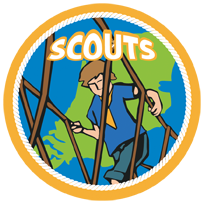 Uitdagende Scouting techniekenUitdagende Scouting technieken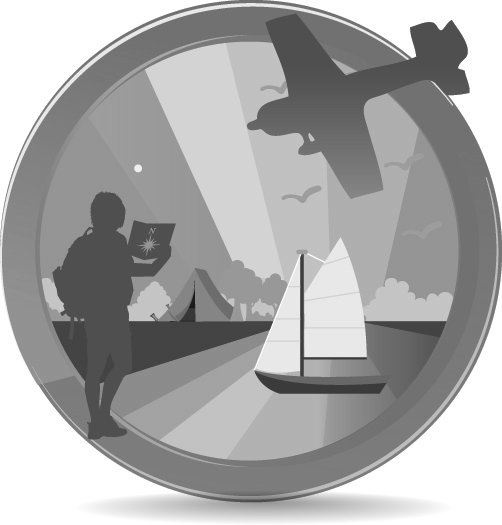 1Snijden / hakken / zagenSnijden / hakken / zagenToelichtingOmgaan met een mes / zaag / bijl. Bevers en welpen maken kennis met deze hulpmiddelen en worden zich bewust van de gevaren. Oudere jeugdleden zijn motorisch verder ontwikkeld en oefenen verschillende technieken. Ze leren dat om materiaal goed te kunnen blijven gebruiken, je het ook moet onderhouden. Daarnaast kunnen ze  een zaag / bijl op grotere objecten toepassen. ToelichtingOmgaan met een mes / zaag / bijl. Bevers en welpen maken kennis met deze hulpmiddelen en worden zich bewust van de gevaren. Oudere jeugdleden zijn motorisch verder ontwikkeld en oefenen verschillende technieken. Ze leren dat om materiaal goed te kunnen blijven gebruiken, je het ook moet onderhouden. Daarnaast kunnen ze  een zaag / bijl op grotere objecten toepassen. ToelichtingOmgaan met een mes / zaag / bijl. Bevers en welpen maken kennis met deze hulpmiddelen en worden zich bewust van de gevaren. Oudere jeugdleden zijn motorisch verder ontwikkeld en oefenen verschillende technieken. Ze leren dat om materiaal goed te kunnen blijven gebruiken, je het ook moet onderhouden. Daarnaast kunnen ze  een zaag / bijl op grotere objecten toepassen. Omschrijving Scouts hebben ervaring in het gebruiken van een eenvoudig mes. Ze oefenen de verschillende grepen van een zakmes. Zelfstandig maken scouts gebruik van verschillende soorten zagen, zoals beugelzaag, klapzaag, spanzaag. Ze kunnen een zaagblad vervangen en brandhout zagen. Daarnaast leren scouts om een handbijl en driekwart bijl te gebruiken (afhankelijk van hoe groot de scout is). Tot slot weten scouts dat je zorgvuldig met materiaal om moet gaan, zodat je het kunt blijven gebruiken. Ze ruimen materiaal op en kunnen dit controleren en onderhouden. Omschrijving Scouts hebben ervaring in het gebruiken van een eenvoudig mes. Ze oefenen de verschillende grepen van een zakmes. Zelfstandig maken scouts gebruik van verschillende soorten zagen, zoals beugelzaag, klapzaag, spanzaag. Ze kunnen een zaagblad vervangen en brandhout zagen. Daarnaast leren scouts om een handbijl en driekwart bijl te gebruiken (afhankelijk van hoe groot de scout is). Tot slot weten scouts dat je zorgvuldig met materiaal om moet gaan, zodat je het kunt blijven gebruiken. Ze ruimen materiaal op en kunnen dit controleren en onderhouden. Omschrijving Scouts hebben ervaring in het gebruiken van een eenvoudig mes. Ze oefenen de verschillende grepen van een zakmes. Zelfstandig maken scouts gebruik van verschillende soorten zagen, zoals beugelzaag, klapzaag, spanzaag. Ze kunnen een zaagblad vervangen en brandhout zagen. Daarnaast leren scouts om een handbijl en driekwart bijl te gebruiken (afhankelijk van hoe groot de scout is). Tot slot weten scouts dat je zorgvuldig met materiaal om moet gaan, zodat je het kunt blijven gebruiken. Ze ruimen materiaal op en kunnen dit controleren en onderhouden. ScoutsScoutsUitdagende Scouting techniekenUitdagende Scouting technieken2StokenStokenToelichtingOp een veilige manier een vuur / kampvuur aanmaken, brandend houden en doven. In de jongste speltakken worden de jeugdleden zich ervan bewust dat vuur ook gevaarlijk kan zijn en hoe ze daar op een veilige manier bij kunt zitten. Stap voor stap leren de jeugdleden hoe je een vuur aan kunt maken, welke verschillende technieken hiervoor zijn, hoe je het vuur brandend kunt houden en tot slot kunt doven. ToelichtingOp een veilige manier een vuur / kampvuur aanmaken, brandend houden en doven. In de jongste speltakken worden de jeugdleden zich ervan bewust dat vuur ook gevaarlijk kan zijn en hoe ze daar op een veilige manier bij kunt zitten. Stap voor stap leren de jeugdleden hoe je een vuur aan kunt maken, welke verschillende technieken hiervoor zijn, hoe je het vuur brandend kunt houden en tot slot kunt doven. ToelichtingOp een veilige manier een vuur / kampvuur aanmaken, brandend houden en doven. In de jongste speltakken worden de jeugdleden zich ervan bewust dat vuur ook gevaarlijk kan zijn en hoe ze daar op een veilige manier bij kunt zitten. Stap voor stap leren de jeugdleden hoe je een vuur aan kunt maken, welke verschillende technieken hiervoor zijn, hoe je het vuur brandend kunt houden en tot slot kunt doven. Omschrijving Scouts weten hoe je een kampvuur moet stoken en doen dit zelfstandig. Ze leren dat er verschillende soorten vuur zijn (pyramide, pagode, stervuur, etc) en waar die voor dienen. Scouts gaan letten op de veiligheid in de kampvuurplaats: ligt er geen rommel waar je over kan struikelen? Ze maken kennis met andere technieken om vuur te maken, zoals tondel en firesteel. Scouts zijn in staat om op een goede manier een vuur te doven. Ze weten op welke ondergronden je wel en niet kunt stoken.Omschrijving Scouts weten hoe je een kampvuur moet stoken en doen dit zelfstandig. Ze leren dat er verschillende soorten vuur zijn (pyramide, pagode, stervuur, etc) en waar die voor dienen. Scouts gaan letten op de veiligheid in de kampvuurplaats: ligt er geen rommel waar je over kan struikelen? Ze maken kennis met andere technieken om vuur te maken, zoals tondel en firesteel. Scouts zijn in staat om op een goede manier een vuur te doven. Ze weten op welke ondergronden je wel en niet kunt stoken.Omschrijving Scouts weten hoe je een kampvuur moet stoken en doen dit zelfstandig. Ze leren dat er verschillende soorten vuur zijn (pyramide, pagode, stervuur, etc) en waar die voor dienen. Scouts gaan letten op de veiligheid in de kampvuurplaats: ligt er geen rommel waar je over kan struikelen? Ze maken kennis met andere technieken om vuur te maken, zoals tondel en firesteel. Scouts zijn in staat om op een goede manier een vuur te doven. Ze weten op welke ondergronden je wel en niet kunt stoken.ScoutsScoutsUitdagende Scouting techniekenUitdagende Scouting technieken3Primitief kokenPrimitief kokenToelichtingKoken op houtvuur, zelfgemaakte ovens of alternatieve bronnen (bijvoorbeeld solar-cooking). Bevers en welpen hebben weinig inzicht in wat koken is. Zij maken kennis met de basisvaardigheden als iets simpels warm maken, bakken of koken. Hoe ouder de jeugdleden worden, hoe moeilijker de techniek en hoe uitgebreider de gerechten die ze koken. ToelichtingKoken op houtvuur, zelfgemaakte ovens of alternatieve bronnen (bijvoorbeeld solar-cooking). Bevers en welpen hebben weinig inzicht in wat koken is. Zij maken kennis met de basisvaardigheden als iets simpels warm maken, bakken of koken. Hoe ouder de jeugdleden worden, hoe moeilijker de techniek en hoe uitgebreider de gerechten die ze koken. ToelichtingKoken op houtvuur, zelfgemaakte ovens of alternatieve bronnen (bijvoorbeeld solar-cooking). Bevers en welpen hebben weinig inzicht in wat koken is. Zij maken kennis met de basisvaardigheden als iets simpels warm maken, bakken of koken. Hoe ouder de jeugdleden worden, hoe moeilijker de techniek en hoe uitgebreider de gerechten die ze koken. Omschrijving Scouts kunnen een maaltijd koken en oefenen dit nu op een primitieve manier. Dit doen ze zelfstandig. Ze maken hierbij gebruik van houtvuur, tafelvuur, een simpele oven (bijvoorbeeld grondoven) of blikbrander. Omschrijving Scouts kunnen een maaltijd koken en oefenen dit nu op een primitieve manier. Dit doen ze zelfstandig. Ze maken hierbij gebruik van houtvuur, tafelvuur, een simpele oven (bijvoorbeeld grondoven) of blikbrander. Omschrijving Scouts kunnen een maaltijd koken en oefenen dit nu op een primitieve manier. Dit doen ze zelfstandig. Ze maken hierbij gebruik van houtvuur, tafelvuur, een simpele oven (bijvoorbeeld grondoven) of blikbrander. ScoutsScoutsUitdagende Scouting techniekenUitdagende Scouting technieken4Kaart en kompasKaart en kompasToelichtingTechnische kennis over en het gebruik van een (water)kaart, navigeren door middel van kompas en GPS. Voordat jeugdleden kaart en kompas kunnen toepassen, moet hun oriëntatie ontwikkeld zijn. Door het gebruik van deze technieken ontwikkelen de jeugdleden ook de vaardigheid om zelf een route uit te zetten; dit geldt voor zowel land als water.ToelichtingTechnische kennis over en het gebruik van een (water)kaart, navigeren door middel van kompas en GPS. Voordat jeugdleden kaart en kompas kunnen toepassen, moet hun oriëntatie ontwikkeld zijn. Door het gebruik van deze technieken ontwikkelen de jeugdleden ook de vaardigheid om zelf een route uit te zetten; dit geldt voor zowel land als water.ToelichtingTechnische kennis over en het gebruik van een (water)kaart, navigeren door middel van kompas en GPS. Voordat jeugdleden kaart en kompas kunnen toepassen, moet hun oriëntatie ontwikkeld zijn. Door het gebruik van deze technieken ontwikkelen de jeugdleden ook de vaardigheid om zelf een route uit te zetten; dit geldt voor zowel land als water.Omschrijving Scouts zijn zich al bewust van de omgeving om hen heen en kunnen die vertalen naar een abstracte uitwerking op een (water/vlieg)kaart. Zij kunnen niet alleen op de kaart bekende plaatsen herkennen, maar ook een onbekende plaats waar ze zich op dat moment bevinden op de kaart opzoeken. Ze weten wat de schaal van een kaart betekent, kunnen met verschillende schalen werken en hun richting bepalen aan de hand van de kaart. Ze weten hoe een kompas werkt, kunnen met behulp van het kompas 16 windstreken bepalen en de 4 kompashandgrepen toepassen en zo een langere kompasroute lopen. Doordat ze zich ook buiten hun eigen omgeving kunnen oriënteren, kunnen ze navigeren over grotere afstanden en ook een route lopen met behulp van coördinaten. Deze kennis kan ook worden toegepast op een vliegkaart. Scouts kunnen met een kompas de breedte van een rivier of de hoogte van een kerk berekenen. Onder begeleiding lopen ze een vooraf ingevoerde GPS route.  Omschrijving Scouts zijn zich al bewust van de omgeving om hen heen en kunnen die vertalen naar een abstracte uitwerking op een (water/vlieg)kaart. Zij kunnen niet alleen op de kaart bekende plaatsen herkennen, maar ook een onbekende plaats waar ze zich op dat moment bevinden op de kaart opzoeken. Ze weten wat de schaal van een kaart betekent, kunnen met verschillende schalen werken en hun richting bepalen aan de hand van de kaart. Ze weten hoe een kompas werkt, kunnen met behulp van het kompas 16 windstreken bepalen en de 4 kompashandgrepen toepassen en zo een langere kompasroute lopen. Doordat ze zich ook buiten hun eigen omgeving kunnen oriënteren, kunnen ze navigeren over grotere afstanden en ook een route lopen met behulp van coördinaten. Deze kennis kan ook worden toegepast op een vliegkaart. Scouts kunnen met een kompas de breedte van een rivier of de hoogte van een kerk berekenen. Onder begeleiding lopen ze een vooraf ingevoerde GPS route.  Omschrijving Scouts zijn zich al bewust van de omgeving om hen heen en kunnen die vertalen naar een abstracte uitwerking op een (water/vlieg)kaart. Zij kunnen niet alleen op de kaart bekende plaatsen herkennen, maar ook een onbekende plaats waar ze zich op dat moment bevinden op de kaart opzoeken. Ze weten wat de schaal van een kaart betekent, kunnen met verschillende schalen werken en hun richting bepalen aan de hand van de kaart. Ze weten hoe een kompas werkt, kunnen met behulp van het kompas 16 windstreken bepalen en de 4 kompashandgrepen toepassen en zo een langere kompasroute lopen. Doordat ze zich ook buiten hun eigen omgeving kunnen oriënteren, kunnen ze navigeren over grotere afstanden en ook een route lopen met behulp van coördinaten. Deze kennis kan ook worden toegepast op een vliegkaart. Scouts kunnen met een kompas de breedte van een rivier of de hoogte van een kerk berekenen. Onder begeleiding lopen ze een vooraf ingevoerde GPS route.  ScoutsScoutsUitdagende Scouting techniekenUitdagende Scouting technieken5RoutetechniekenRoutetechniekenToelichtingVerschillende manieren om een route uit te zetten, zonder gebruik te maken van kaart / kompas. Bevers en jongere welpen worden niet alleen op pad gestuurd en kunnen nog niet bepalen waar ze zijn of welke kant ze op moeten. Hoe ouder de jeugdleden worden, hoe meer richtings- en oriëntatiegevoel ze krijgen. De technieken (soort en moeilijkheidsgraad) en lengte van de tocht worden hierop aangepast. ToelichtingVerschillende manieren om een route uit te zetten, zonder gebruik te maken van kaart / kompas. Bevers en jongere welpen worden niet alleen op pad gestuurd en kunnen nog niet bepalen waar ze zijn of welke kant ze op moeten. Hoe ouder de jeugdleden worden, hoe meer richtings- en oriëntatiegevoel ze krijgen. De technieken (soort en moeilijkheidsgraad) en lengte van de tocht worden hierop aangepast. ToelichtingVerschillende manieren om een route uit te zetten, zonder gebruik te maken van kaart / kompas. Bevers en jongere welpen worden niet alleen op pad gestuurd en kunnen nog niet bepalen waar ze zijn of welke kant ze op moeten. Hoe ouder de jeugdleden worden, hoe meer richtings- en oriëntatiegevoel ze krijgen. De technieken (soort en moeilijkheidsgraad) en lengte van de tocht worden hierop aangepast. Omschrijving Scouts leren zelfstandig een korte route of een deel daarvan uit te zetten zonder fouten, bijvoorbeeld een fototocht. Daarnaast ontwikkelen ze de techniek om een route te volgen die met behulp van moeilijkere en abstracte technieken is uitgezet, zoals strippenkaart, oleaat etc. Scouts kunnen gebruikmaken van meer natuurlijke sporen. Daarnaast kunnen ze in een verslag laten zien welke route ze afgelegd hebben, met behulp van diverse schetstechnieken. Omschrijving Scouts leren zelfstandig een korte route of een deel daarvan uit te zetten zonder fouten, bijvoorbeeld een fototocht. Daarnaast ontwikkelen ze de techniek om een route te volgen die met behulp van moeilijkere en abstracte technieken is uitgezet, zoals strippenkaart, oleaat etc. Scouts kunnen gebruikmaken van meer natuurlijke sporen. Daarnaast kunnen ze in een verslag laten zien welke route ze afgelegd hebben, met behulp van diverse schetstechnieken. Omschrijving Scouts leren zelfstandig een korte route of een deel daarvan uit te zetten zonder fouten, bijvoorbeeld een fototocht. Daarnaast ontwikkelen ze de techniek om een route te volgen die met behulp van moeilijkere en abstracte technieken is uitgezet, zoals strippenkaart, oleaat etc. Scouts kunnen gebruikmaken van meer natuurlijke sporen. Daarnaast kunnen ze in een verslag laten zien welke route ze afgelegd hebben, met behulp van diverse schetstechnieken. ScoutsScoutsUitdagende Scouting techniekenUitdagende Scouting technieken6SchiemannenSchiemannenToelichtingHet maken van verschillende knopen met behulp van touw. Hoe meer ervaring de jeugdleden hebben, hoe moeilijker de knopen worden. ToelichtingHet maken van verschillende knopen met behulp van touw. Hoe meer ervaring de jeugdleden hebben, hoe moeilijker de knopen worden. ToelichtingHet maken van verschillende knopen met behulp van touw. Hoe meer ervaring de jeugdleden hebben, hoe moeilijker de knopen worden. Omschrijving Scouts hebben de basisknopen onder de knie en kunnen zelfstandig een sleutelhanger, een fluitenkoord of dasring maken. Daarnaast worden knopen gebruikt in pionierobjecten, bij het maken van een hangmat en tijdens het varen. Scouts leren de veel voorkomende knopen zoals kruis-, steiger-, en diagonaalsjorring, trompetsteek, constrictorknoop, 8-vormige knoop en werpankersteek. Scouts maken zelfstandig een knopenbord en weten waar de verschillende knopen voor gebruikt worden. Verschillende soorten touw en de voor- en nadelen hiervan zijn bij scouts bekend.Omschrijving Scouts hebben de basisknopen onder de knie en kunnen zelfstandig een sleutelhanger, een fluitenkoord of dasring maken. Daarnaast worden knopen gebruikt in pionierobjecten, bij het maken van een hangmat en tijdens het varen. Scouts leren de veel voorkomende knopen zoals kruis-, steiger-, en diagonaalsjorring, trompetsteek, constrictorknoop, 8-vormige knoop en werpankersteek. Scouts maken zelfstandig een knopenbord en weten waar de verschillende knopen voor gebruikt worden. Verschillende soorten touw en de voor- en nadelen hiervan zijn bij scouts bekend.Omschrijving Scouts hebben de basisknopen onder de knie en kunnen zelfstandig een sleutelhanger, een fluitenkoord of dasring maken. Daarnaast worden knopen gebruikt in pionierobjecten, bij het maken van een hangmat en tijdens het varen. Scouts leren de veel voorkomende knopen zoals kruis-, steiger-, en diagonaalsjorring, trompetsteek, constrictorknoop, 8-vormige knoop en werpankersteek. Scouts maken zelfstandig een knopenbord en weten waar de verschillende knopen voor gebruikt worden. Verschillende soorten touw en de voor- en nadelen hiervan zijn bij scouts bekend.ScoutsScoutsUitdagende Scouting techniekenUitdagende Scouting technieken7PionierenPionierenToelichtingObjecten maken door op verschillende manieren hout aan elkaar te verbinden met behulp van knopen. Hoe ouder en meer ervaren de jeugdleden, hoe groter en moeilijker de objecten worden. ToelichtingObjecten maken door op verschillende manieren hout aan elkaar te verbinden met behulp van knopen. Hoe ouder en meer ervaren de jeugdleden, hoe groter en moeilijker de objecten worden. ToelichtingObjecten maken door op verschillende manieren hout aan elkaar te verbinden met behulp van knopen. Hoe ouder en meer ervaren de jeugdleden, hoe groter en moeilijker de objecten worden. Omschrijving Scouts gaan zelfstandig pionieren. Ze kunnen kleine objecten bouwen als een keuken, vlot of katapult. Daarnaast leren ze hoe je touw moet spannen en onderhouden. Scouts houden tijdens het pionieren rekening met de omgeving, bijvoorbeeld om schade aan de natuur te voorkomen.Omschrijving Scouts gaan zelfstandig pionieren. Ze kunnen kleine objecten bouwen als een keuken, vlot of katapult. Daarnaast leren ze hoe je touw moet spannen en onderhouden. Scouts houden tijdens het pionieren rekening met de omgeving, bijvoorbeeld om schade aan de natuur te voorkomen.Omschrijving Scouts gaan zelfstandig pionieren. Ze kunnen kleine objecten bouwen als een keuken, vlot of katapult. Daarnaast leren ze hoe je touw moet spannen en onderhouden. Scouts houden tijdens het pionieren rekening met de omgeving, bijvoorbeeld om schade aan de natuur te voorkomen.ScoutsScoutsUitdagende Scouting techniekenUitdagende Scouting technieken8Kamp / bivakKamp / bivakToelichtingOvernachten in een gebouw of tent. De bevers en welpen wennen aan het slapen in een andere omgeving dan thuis, vervolgens maken ze de stap van overnachten in een gebouw naar kamperen. Oudere jeugdleden kunnen een tent op te zetten en gaan kamperen op een terrein verder weg van huis. Het maken van natuurlijke schuilhutten. ToelichtingOvernachten in een gebouw of tent. De bevers en welpen wennen aan het slapen in een andere omgeving dan thuis, vervolgens maken ze de stap van overnachten in een gebouw naar kamperen. Oudere jeugdleden kunnen een tent op te zetten en gaan kamperen op een terrein verder weg van huis. Het maken van natuurlijke schuilhutten. ToelichtingOvernachten in een gebouw of tent. De bevers en welpen wennen aan het slapen in een andere omgeving dan thuis, vervolgens maken ze de stap van overnachten in een gebouw naar kamperen. Oudere jeugdleden kunnen een tent op te zetten en gaan kamperen op een terrein verder weg van huis. Het maken van natuurlijke schuilhutten. Omschrijving Scouts hebben al wat kampeerervaring achter de rug en gaan het kampterrein voor hun eigen ploeg inrichten. Zij leren zelfstandig een tent op te zetten en daarbij ook rekening te houden met ondergrond, omgeving, ed. Ze weten dat je zorgvuldig met het materiaal van de tent om moet gaan, hoe bijvoorbeeld lekkage ontstaat en hoe je de tent moet onderhouden. Scouts gaan wat verder weg kamperen/op bivak. Daarnaast oefenen scouts het primitief kamperen: kamperen met weinig materiaal / maken van een hut (bijvoorbeeld frietzak). Overnachten in een boot en op kamp gaan met de vlet hoort bij deze leeftijdsgroep.Omschrijving Scouts hebben al wat kampeerervaring achter de rug en gaan het kampterrein voor hun eigen ploeg inrichten. Zij leren zelfstandig een tent op te zetten en daarbij ook rekening te houden met ondergrond, omgeving, ed. Ze weten dat je zorgvuldig met het materiaal van de tent om moet gaan, hoe bijvoorbeeld lekkage ontstaat en hoe je de tent moet onderhouden. Scouts gaan wat verder weg kamperen/op bivak. Daarnaast oefenen scouts het primitief kamperen: kamperen met weinig materiaal / maken van een hut (bijvoorbeeld frietzak). Overnachten in een boot en op kamp gaan met de vlet hoort bij deze leeftijdsgroep.Omschrijving Scouts hebben al wat kampeerervaring achter de rug en gaan het kampterrein voor hun eigen ploeg inrichten. Zij leren zelfstandig een tent op te zetten en daarbij ook rekening te houden met ondergrond, omgeving, ed. Ze weten dat je zorgvuldig met het materiaal van de tent om moet gaan, hoe bijvoorbeeld lekkage ontstaat en hoe je de tent moet onderhouden. Scouts gaan wat verder weg kamperen/op bivak. Daarnaast oefenen scouts het primitief kamperen: kamperen met weinig materiaal / maken van een hut (bijvoorbeeld frietzak). Overnachten in een boot en op kamp gaan met de vlet hoort bij deze leeftijdsgroep.ScoutsScoutsUitdagende Scouting techniekenUitdagende Scouting technieken9SeinenSeinenToelichtingOverbrengen van een boodschap zonder te praten of schrijven. Bevers ontdekken dat voor communicatie een boodschap, zender en ontvanger nodig zijn. Ze leren verschillende manieren om een boodschap over te brengen. Hoe ouder de jeugdleden worden, hoe complexer de techniek is die gebruikt kan worden en hoe moeilijker de boodschap. ToelichtingOverbrengen van een boodschap zonder te praten of schrijven. Bevers ontdekken dat voor communicatie een boodschap, zender en ontvanger nodig zijn. Ze leren verschillende manieren om een boodschap over te brengen. Hoe ouder de jeugdleden worden, hoe complexer de techniek is die gebruikt kan worden en hoe moeilijker de boodschap. ToelichtingOverbrengen van een boodschap zonder te praten of schrijven. Bevers ontdekken dat voor communicatie een boodschap, zender en ontvanger nodig zijn. Ze leren verschillende manieren om een boodschap over te brengen. Hoe ouder de jeugdleden worden, hoe complexer de techniek is die gebruikt kan worden en hoe moeilijker de boodschap. Omschrijving Scouts beheersen de simpele technieken om een boodschap over te brengen en oefenen in het gebruik van meer complexe technieken als morse, braille, semafoor seinen en gebarentaal. Waterscouts leren bootvlaggen te gebruiken en wedstrijdvlaggen, evenals seintekens op het water. Daarnaast oefenen scouts zenden met JOTA. Ze weten waarvoor de technieken bruikbaar zijn. Omschrijving Scouts beheersen de simpele technieken om een boodschap over te brengen en oefenen in het gebruik van meer complexe technieken als morse, braille, semafoor seinen en gebarentaal. Waterscouts leren bootvlaggen te gebruiken en wedstrijdvlaggen, evenals seintekens op het water. Daarnaast oefenen scouts zenden met JOTA. Ze weten waarvoor de technieken bruikbaar zijn. Omschrijving Scouts beheersen de simpele technieken om een boodschap over te brengen en oefenen in het gebruik van meer complexe technieken als morse, braille, semafoor seinen en gebarentaal. Waterscouts leren bootvlaggen te gebruiken en wedstrijdvlaggen, evenals seintekens op het water. Daarnaast oefenen scouts zenden met JOTA. Ze weten waarvoor de technieken bruikbaar zijn. ScoutsScoutsUitdagende Scouting techniekenUitdagende Scouting technieken10Zeilen / varenZeilen / varenToelichtingZeilen is op het water door de wind voortbewogen worden. Bij Scouting gebruiken we hiervoor lelievletten. Bevers en ook welpen leren wat drijven met je lichaam doet. Vanaf de welpenleeftijd weten jeugdleden wat je aan boord zoal moet doen en scouts kunnen dit zelf en anderen aansturen hierin. Explorers en roverscouts kunnen met onbekende boten op onbekend water zeilen. Deze ontwikkeling is vergelijkbaar met het varen met een motorboot. De precieze eisen rondom varen en veiligheid komen terug in het CWO-examen. Jeugdleden leren hun boot te onderhouden. ToelichtingZeilen is op het water door de wind voortbewogen worden. Bij Scouting gebruiken we hiervoor lelievletten. Bevers en ook welpen leren wat drijven met je lichaam doet. Vanaf de welpenleeftijd weten jeugdleden wat je aan boord zoal moet doen en scouts kunnen dit zelf en anderen aansturen hierin. Explorers en roverscouts kunnen met onbekende boten op onbekend water zeilen. Deze ontwikkeling is vergelijkbaar met het varen met een motorboot. De precieze eisen rondom varen en veiligheid komen terug in het CWO-examen. Jeugdleden leren hun boot te onderhouden. ToelichtingZeilen is op het water door de wind voortbewogen worden. Bij Scouting gebruiken we hiervoor lelievletten. Bevers en ook welpen leren wat drijven met je lichaam doet. Vanaf de welpenleeftijd weten jeugdleden wat je aan boord zoal moet doen en scouts kunnen dit zelf en anderen aansturen hierin. Explorers en roverscouts kunnen met onbekende boten op onbekend water zeilen. Deze ontwikkeling is vergelijkbaar met het varen met een motorboot. De precieze eisen rondom varen en veiligheid komen terug in het CWO-examen. Jeugdleden leren hun boot te onderhouden. Omschrijving Scouts gaan zelfstandig het water op onder normale omstandigheden, mits er voldoende zeilervaring / zeilkwaliteit aan boord is. Ze passen vaar- en veiligheidsregels (BPR voor A - wateren) toe en kunnen een sleep aanleggen, op draaiende wind aanmeren en boot verhalen. Scouts kunnen de volgende diploma's behalen: kielboot CWO 1, 2 en 3 (MBL). Scouts helpen mee met het onderhoud van hun boot: ze weten hoe ze moeten schuren. Scouts kunnen anderen aansturen en hen vertellen wat er nog gedaan moet worden.Omschrijving Scouts gaan zelfstandig het water op onder normale omstandigheden, mits er voldoende zeilervaring / zeilkwaliteit aan boord is. Ze passen vaar- en veiligheidsregels (BPR voor A - wateren) toe en kunnen een sleep aanleggen, op draaiende wind aanmeren en boot verhalen. Scouts kunnen de volgende diploma's behalen: kielboot CWO 1, 2 en 3 (MBL). Scouts helpen mee met het onderhoud van hun boot: ze weten hoe ze moeten schuren. Scouts kunnen anderen aansturen en hen vertellen wat er nog gedaan moet worden.Omschrijving Scouts gaan zelfstandig het water op onder normale omstandigheden, mits er voldoende zeilervaring / zeilkwaliteit aan boord is. Ze passen vaar- en veiligheidsregels (BPR voor A - wateren) toe en kunnen een sleep aanleggen, op draaiende wind aanmeren en boot verhalen. Scouts kunnen de volgende diploma's behalen: kielboot CWO 1, 2 en 3 (MBL). Scouts helpen mee met het onderhoud van hun boot: ze weten hoe ze moeten schuren. Scouts kunnen anderen aansturen en hen vertellen wat er nog gedaan moet worden.ScoutsScoutsUitdagende Scouting techniekenUitdagende Scouting technieken11Kanoën / kayakkenKanoën / kayakkenToelichtingKanoën/Kayakken is in een (open)smalle boot varen, door middel van het gebruik van een enkele of dubbele peddel. Varen in een kayak is iets voor oudere jeugdleden. De jongsten varen mee met de leiding of met volwassenen in een canadees. Later leren ze zelf peddelen (voorin de canadees) of zelfstandig een kayak te besturen. De oudste jeugdleden kunnen zelf een canadees varen en zijn behendig met het varen in een kayak. Jeugdleden leren hun boot te onderhouden. ToelichtingKanoën/Kayakken is in een (open)smalle boot varen, door middel van het gebruik van een enkele of dubbele peddel. Varen in een kayak is iets voor oudere jeugdleden. De jongsten varen mee met de leiding of met volwassenen in een canadees. Later leren ze zelf peddelen (voorin de canadees) of zelfstandig een kayak te besturen. De oudste jeugdleden kunnen zelf een canadees varen en zijn behendig met het varen in een kayak. Jeugdleden leren hun boot te onderhouden. ToelichtingKanoën/Kayakken is in een (open)smalle boot varen, door middel van het gebruik van een enkele of dubbele peddel. Varen in een kayak is iets voor oudere jeugdleden. De jongsten varen mee met de leiding of met volwassenen in een canadees. Later leren ze zelf peddelen (voorin de canadees) of zelfstandig een kayak te besturen. De oudste jeugdleden kunnen zelf een canadees varen en zijn behendig met het varen in een kayak. Jeugdleden leren hun boot te onderhouden. Omschrijving Scouts gaan, onder normale omstandigheden, zelfstandig varen met de kano.  Ze leren sturen in een canadees. Scouts kennen de vaar- en veiligheidsregels. Ze voeren dagtochten uit en tillen de kayak zelfstandig of met lichte hulp uit het water. Scouts helpen mee met het onderhoud van hun kano / kayak: ze weten hoe ze moeten schuren en ze kunnen anderen aansturen en hen vertellen wat er nog gedaan moet worden.Omschrijving Scouts gaan, onder normale omstandigheden, zelfstandig varen met de kano.  Ze leren sturen in een canadees. Scouts kennen de vaar- en veiligheidsregels. Ze voeren dagtochten uit en tillen de kayak zelfstandig of met lichte hulp uit het water. Scouts helpen mee met het onderhoud van hun kano / kayak: ze weten hoe ze moeten schuren en ze kunnen anderen aansturen en hen vertellen wat er nog gedaan moet worden.Omschrijving Scouts gaan, onder normale omstandigheden, zelfstandig varen met de kano.  Ze leren sturen in een canadees. Scouts kennen de vaar- en veiligheidsregels. Ze voeren dagtochten uit en tillen de kayak zelfstandig of met lichte hulp uit het water. Scouts helpen mee met het onderhoud van hun kano / kayak: ze weten hoe ze moeten schuren en ze kunnen anderen aansturen en hen vertellen wat er nog gedaan moet worden.ScoutsScoutsUitdagende Scouting techniekenUitdagende Scouting technieken12Roeien / wrikkenRoeien / wrikkenToelichtingDoor gebruik te maken van spierkracht een boot voortbewegen. Bij Scouting wordt gebruik gemaakt van de lelievlet. Wrikken is mogelijk vanaf eind welpen/begin scouts. Jeugdleden leren ook hun boot te onderhouden. ToelichtingDoor gebruik te maken van spierkracht een boot voortbewegen. Bij Scouting wordt gebruik gemaakt van de lelievlet. Wrikken is mogelijk vanaf eind welpen/begin scouts. Jeugdleden leren ook hun boot te onderhouden. ToelichtingDoor gebruik te maken van spierkracht een boot voortbewegen. Bij Scouting wordt gebruik gemaakt van de lelievlet. Wrikken is mogelijk vanaf eind welpen/begin scouts. Jeugdleden leren ook hun boot te onderhouden. Omschrijving Onder normale omstandigheden gaan scouts zelfstandig roeien. Ze zijn op de hoogte van vaarregels en veiligheid op het water. Ze voeren dagtochten uit en kunnen het dipoma roeien CWO 1, 2 en 3 behalen. Scouts kunnen zelfstandig wrikken en tijdens het roeien op elkaar inspelen. Scouts nemen deel aan races of wedstrijden. Omschrijving Onder normale omstandigheden gaan scouts zelfstandig roeien. Ze zijn op de hoogte van vaarregels en veiligheid op het water. Ze voeren dagtochten uit en kunnen het dipoma roeien CWO 1, 2 en 3 behalen. Scouts kunnen zelfstandig wrikken en tijdens het roeien op elkaar inspelen. Scouts nemen deel aan races of wedstrijden. Omschrijving Onder normale omstandigheden gaan scouts zelfstandig roeien. Ze zijn op de hoogte van vaarregels en veiligheid op het water. Ze voeren dagtochten uit en kunnen het dipoma roeien CWO 1, 2 en 3 behalen. Scouts kunnen zelfstandig wrikken en tijdens het roeien op elkaar inspelen. Scouts nemen deel aan races of wedstrijden. ScoutsScoutsUitdagende Scouting techniekenUitdagende Scouting technieken13Luchtvaart: 
technieken en lijnbestuurd vliegenLuchtvaart: 
technieken en lijnbestuurd vliegenToelichtingLeden van Scouting maken kennis met de praktijk van de luchtvaart. Hoe ouder de jeugdleden, hoe uitdagender en ingewikkelder de kennismaking. Lijnbestuurd vliegen is een activiteit die voornamelijk binnen luchtscouting beoefend wordt. Er zijn instructeurs voor opgeleid, de gouden wing is als veiligheidsinsigne te behalen. In alle gevallen is veiligheid een belangrijk aspect. ToelichtingLeden van Scouting maken kennis met de praktijk van de luchtvaart. Hoe ouder de jeugdleden, hoe uitdagender en ingewikkelder de kennismaking. Lijnbestuurd vliegen is een activiteit die voornamelijk binnen luchtscouting beoefend wordt. Er zijn instructeurs voor opgeleid, de gouden wing is als veiligheidsinsigne te behalen. In alle gevallen is veiligheid een belangrijk aspect. ToelichtingLeden van Scouting maken kennis met de praktijk van de luchtvaart. Hoe ouder de jeugdleden, hoe uitdagender en ingewikkelder de kennismaking. Lijnbestuurd vliegen is een activiteit die voornamelijk binnen luchtscouting beoefend wordt. Er zijn instructeurs voor opgeleid, de gouden wing is als veiligheidsinsigne te behalen. In alle gevallen is veiligheid een belangrijk aspect. Omschrijving Scouts gaan op kamp een keertje (zweef) vliegen. Ze leren over lift en gaan dieper in op de verschillende andere luchtvaarttechnieken. Scouts kennen de 6 basisinstrumenten voor vliegen/navigatie en weten wat je er mee kunt. Ze spelen in de flightsimulator en kunnen verschillende soorten vliegtuigen herkennen. Scouts leren zelfstandig vliegen en zijn bezig met de veiligheid zodat ze hun LB insigne de gouden wing kunnen halen. Ze leren de veiligheidsregels zelf toe te passen tijdens het vliegen.Omschrijving Scouts gaan op kamp een keertje (zweef) vliegen. Ze leren over lift en gaan dieper in op de verschillende andere luchtvaarttechnieken. Scouts kennen de 6 basisinstrumenten voor vliegen/navigatie en weten wat je er mee kunt. Ze spelen in de flightsimulator en kunnen verschillende soorten vliegtuigen herkennen. Scouts leren zelfstandig vliegen en zijn bezig met de veiligheid zodat ze hun LB insigne de gouden wing kunnen halen. Ze leren de veiligheidsregels zelf toe te passen tijdens het vliegen.Omschrijving Scouts gaan op kamp een keertje (zweef) vliegen. Ze leren over lift en gaan dieper in op de verschillende andere luchtvaarttechnieken. Scouts kennen de 6 basisinstrumenten voor vliegen/navigatie en weten wat je er mee kunt. Ze spelen in de flightsimulator en kunnen verschillende soorten vliegtuigen herkennen. Scouts leren zelfstandig vliegen en zijn bezig met de veiligheid zodat ze hun LB insigne de gouden wing kunnen halen. Ze leren de veiligheidsregels zelf toe te passen tijdens het vliegen.ScoutsScoutsUitdagende Scouting techniekenUitdagende Scouting technieken14Spelen met lucht en modelbouwSpelen met lucht en modelbouwToelichtingMaken van modelvliegtuigen en spelenderwijs leren wat lucht doet met voorwerpen, jezelf etc. Luchtscouts zijn bezig met het maken van modelvliegtuigen. Aan de hand van verschillende proeven ervaren jeugdleden de werking van lucht die opstijgt als gevolg van warmte. De modellen en proefjes worden ingewikkelder naarmate de jeugdleden ouder worden. ToelichtingMaken van modelvliegtuigen en spelenderwijs leren wat lucht doet met voorwerpen, jezelf etc. Luchtscouts zijn bezig met het maken van modelvliegtuigen. Aan de hand van verschillende proeven ervaren jeugdleden de werking van lucht die opstijgt als gevolg van warmte. De modellen en proefjes worden ingewikkelder naarmate de jeugdleden ouder worden. ToelichtingMaken van modelvliegtuigen en spelenderwijs leren wat lucht doet met voorwerpen, jezelf etc. Luchtscouts zijn bezig met het maken van modelvliegtuigen. Aan de hand van verschillende proeven ervaren jeugdleden de werking van lucht die opstijgt als gevolg van warmte. De modellen en proefjes worden ingewikkelder naarmate de jeugdleden ouder worden. Omschrijving Scouts maken zelf een luchtballon en doen hier simpele wedstrijden mee: wie komt het verst? Ze maken vliegtuigjes van diverse materialen. Omschrijving Scouts maken zelf een luchtballon en doen hier simpele wedstrijden mee: wie komt het verst? Ze maken vliegtuigjes van diverse materialen. Omschrijving Scouts maken zelf een luchtballon en doen hier simpele wedstrijden mee: wie komt het verst? Ze maken vliegtuigjes van diverse materialen. ScoutsScoutsExpressieExpressie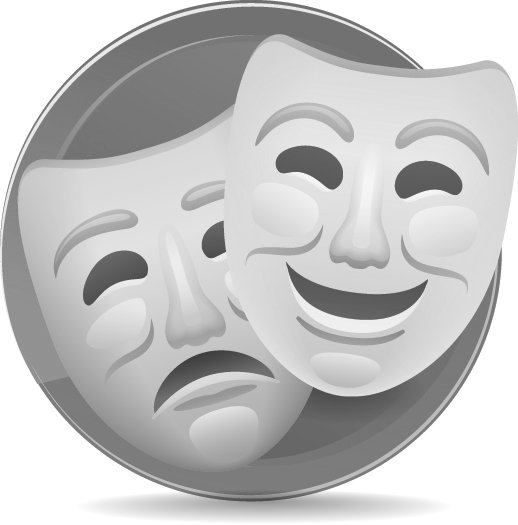 15DansenDansenToelichtingDansen kan in veel verschillende vormen, vaak in combinatie met muziek. Bevers en welpen leren gecontroleerd bepaalde bewegingen te maken. Tieners en jongeren begrijpen hoe je door middel van dans iets kunt uitbeelden.  ToelichtingDansen kan in veel verschillende vormen, vaak in combinatie met muziek. Bevers en welpen leren gecontroleerd bepaalde bewegingen te maken. Tieners en jongeren begrijpen hoe je door middel van dans iets kunt uitbeelden.  ToelichtingDansen kan in veel verschillende vormen, vaak in combinatie met muziek. Bevers en welpen leren gecontroleerd bepaalde bewegingen te maken. Tieners en jongeren begrijpen hoe je door middel van dans iets kunt uitbeelden.  Omschrijving Scouts weten dat er verschillende vormen van dans zijn en dat de manier van dansen ook te maken heeft met een bepaalde (sub)cultuur. Ze weten op welke manier muziek invloed heeft op een dans. Scouts oefenen met dansen als breakdance, volksdansen, linedance. Scouts dansen in paren en leren om tijdens het dansen rekening te houden met elkaar. Omschrijving Scouts weten dat er verschillende vormen van dans zijn en dat de manier van dansen ook te maken heeft met een bepaalde (sub)cultuur. Ze weten op welke manier muziek invloed heeft op een dans. Scouts oefenen met dansen als breakdance, volksdansen, linedance. Scouts dansen in paren en leren om tijdens het dansen rekening te houden met elkaar. Omschrijving Scouts weten dat er verschillende vormen van dans zijn en dat de manier van dansen ook te maken heeft met een bepaalde (sub)cultuur. Ze weten op welke manier muziek invloed heeft op een dans. Scouts oefenen met dansen als breakdance, volksdansen, linedance. Scouts dansen in paren en leren om tijdens het dansen rekening te houden met elkaar. ScoutsScoutsExpressieExpressie16FilmenFilmenToelichtingHet maken van filmopnames. Bevers en welpen zijn nog niet bekend met de werkwijze en leren deze stap voor stap te beheersen. Ze ontdekken dat  je een verhaal uit kunt beelden en welke perspectieven je kunt gebruiken om te filmen. Oudere jeugdleden leren hoe een verhaal te laten zien en welke technieken er bij het film maken aan bod komen.ToelichtingHet maken van filmopnames. Bevers en welpen zijn nog niet bekend met de werkwijze en leren deze stap voor stap te beheersen. Ze ontdekken dat  je een verhaal uit kunt beelden en welke perspectieven je kunt gebruiken om te filmen. Oudere jeugdleden leren hoe een verhaal te laten zien en welke technieken er bij het film maken aan bod komen.ToelichtingHet maken van filmopnames. Bevers en welpen zijn nog niet bekend met de werkwijze en leren deze stap voor stap te beheersen. Ze ontdekken dat  je een verhaal uit kunt beelden en welke perspectieven je kunt gebruiken om te filmen. Oudere jeugdleden leren hoe een verhaal te laten zien en welke technieken er bij het film maken aan bod komen.Omschrijving Scouts weten niet alleen hoe je een verhaal kunt verzinnen en dit vervolgens kunt filmen, ze kunnen ook inschatten op welke manier ze een bepaald verhaal kunnen vertellen aan de hand van dingen die ze zien of gebeuren (bijvoorbeeld, het maken van een filmverslag van een kamp / activiteit). Onder begeleiding kunnen ze zelf filmen. Scouts weten welk perspectief ze in kunnen zetten. Omschrijving Scouts weten niet alleen hoe je een verhaal kunt verzinnen en dit vervolgens kunt filmen, ze kunnen ook inschatten op welke manier ze een bepaald verhaal kunnen vertellen aan de hand van dingen die ze zien of gebeuren (bijvoorbeeld, het maken van een filmverslag van een kamp / activiteit). Onder begeleiding kunnen ze zelf filmen. Scouts weten welk perspectief ze in kunnen zetten. Omschrijving Scouts weten niet alleen hoe je een verhaal kunt verzinnen en dit vervolgens kunt filmen, ze kunnen ook inschatten op welke manier ze een bepaald verhaal kunnen vertellen aan de hand van dingen die ze zien of gebeuren (bijvoorbeeld, het maken van een filmverslag van een kamp / activiteit). Onder begeleiding kunnen ze zelf filmen. Scouts weten welk perspectief ze in kunnen zetten. ScoutsScoutsExpressieExpressie17FotograferenFotograferenToelichtingVastleggen van een moment, met (digitale) fotocamera en deze beelden afdrukken of laten afdrukken. Naarmate de jeugdleden ouder worden, nemen hun vaardigheden toe en nemen de mogelijkheden waarvoor ze fotografie kunnen gebruiken toe. Bevers en welpen maken kennis met fotografie en leren de basisbeginselen. Oudere jeugdleden kunnen fotografie doelgerichter inzetten en leren ook meer over de werking van een camera en het ontwikkelen van foto's. ToelichtingVastleggen van een moment, met (digitale) fotocamera en deze beelden afdrukken of laten afdrukken. Naarmate de jeugdleden ouder worden, nemen hun vaardigheden toe en nemen de mogelijkheden waarvoor ze fotografie kunnen gebruiken toe. Bevers en welpen maken kennis met fotografie en leren de basisbeginselen. Oudere jeugdleden kunnen fotografie doelgerichter inzetten en leren ook meer over de werking van een camera en het ontwikkelen van foto's. ToelichtingVastleggen van een moment, met (digitale) fotocamera en deze beelden afdrukken of laten afdrukken. Naarmate de jeugdleden ouder worden, nemen hun vaardigheden toe en nemen de mogelijkheden waarvoor ze fotografie kunnen gebruiken toe. Bevers en welpen maken kennis met fotografie en leren de basisbeginselen. Oudere jeugdleden kunnen fotografie doelgerichter inzetten en leren ook meer over de werking van een camera en het ontwikkelen van foto's. Omschrijving Scouts kunnen goed omgaan met een fototoestel. Ze maken een fototocht en een uitgebreid fotoverhaal, inclusief foto's van omgeving / planten / dieren. Scouts zetten foto's op internet. Scouts kunnen onder begeleiding foto's ontwikkelen in een DoKa.Omschrijving Scouts kunnen goed omgaan met een fototoestel. Ze maken een fototocht en een uitgebreid fotoverhaal, inclusief foto's van omgeving / planten / dieren. Scouts zetten foto's op internet. Scouts kunnen onder begeleiding foto's ontwikkelen in een DoKa.Omschrijving Scouts kunnen goed omgaan met een fototoestel. Ze maken een fototocht en een uitgebreid fotoverhaal, inclusief foto's van omgeving / planten / dieren. Scouts zetten foto's op internet. Scouts kunnen onder begeleiding foto's ontwikkelen in een DoKa.ScoutsScoutsExpressieExpressie18Grafische techniekenGrafische techniekenToelichtingVerschillende technieken om drukwerk te vervaardigen, bijvoorbeeld tekenen, zeefdruk (2D). Hoe ouder de jeugdleden, hoe fijner hun motoriek en hoe moeilijker de technieken die ze toe passen. Oudere jeugdleden kunnen meerdere technieken en materialen door elkaar gebruiken.  Welpen werken gestructureerd waar bevers vrij werken, scouts leren nieuwe technieken en explorers / roverscouts gaan meer experimenteren en doelgerichter werken. ToelichtingVerschillende technieken om drukwerk te vervaardigen, bijvoorbeeld tekenen, zeefdruk (2D). Hoe ouder de jeugdleden, hoe fijner hun motoriek en hoe moeilijker de technieken die ze toe passen. Oudere jeugdleden kunnen meerdere technieken en materialen door elkaar gebruiken.  Welpen werken gestructureerd waar bevers vrij werken, scouts leren nieuwe technieken en explorers / roverscouts gaan meer experimenteren en doelgerichter werken. ToelichtingVerschillende technieken om drukwerk te vervaardigen, bijvoorbeeld tekenen, zeefdruk (2D). Hoe ouder de jeugdleden, hoe fijner hun motoriek en hoe moeilijker de technieken die ze toe passen. Oudere jeugdleden kunnen meerdere technieken en materialen door elkaar gebruiken.  Welpen werken gestructureerd waar bevers vrij werken, scouts leren nieuwe technieken en explorers / roverscouts gaan meer experimenteren en doelgerichter werken. Omschrijving Scouts zijn toe aan het gebruik van meer complexe technieken en ander materiaal. Oudere scouts kunnen een logo ontwerpen (al dan niet op de computer) en dit vervolgens op een T-shirt zeefdrukken. Zwart/wit, maskers, gekke figuren, 'heftiger' striptekenen spreekt aan. Andere voorbeelden zijn schatkaarten tekenen, plattegrond van een fantasie-eiland, vlaggen ontwerpen, fantasievoertuigen bedenken. Scouts worden erg kritisch over hun eigen werk. Omschrijving Scouts zijn toe aan het gebruik van meer complexe technieken en ander materiaal. Oudere scouts kunnen een logo ontwerpen (al dan niet op de computer) en dit vervolgens op een T-shirt zeefdrukken. Zwart/wit, maskers, gekke figuren, 'heftiger' striptekenen spreekt aan. Andere voorbeelden zijn schatkaarten tekenen, plattegrond van een fantasie-eiland, vlaggen ontwerpen, fantasievoertuigen bedenken. Scouts worden erg kritisch over hun eigen werk. Omschrijving Scouts zijn toe aan het gebruik van meer complexe technieken en ander materiaal. Oudere scouts kunnen een logo ontwerpen (al dan niet op de computer) en dit vervolgens op een T-shirt zeefdrukken. Zwart/wit, maskers, gekke figuren, 'heftiger' striptekenen spreekt aan. Andere voorbeelden zijn schatkaarten tekenen, plattegrond van een fantasie-eiland, vlaggen ontwerpen, fantasievoertuigen bedenken. Scouts worden erg kritisch over hun eigen werk. ScoutsScoutsExpressieExpressie19HandvaardigheidHandvaardigheidToelichtingKleien, knutselen - 3D technieken. Gaandeweg leren de jeugdleden om moeilijkere materialen toe te passen, groter te gaan werken en ook meer details in te vullen. De variatie aan gebruikte technieken neemt toe. ToelichtingKleien, knutselen - 3D technieken. Gaandeweg leren de jeugdleden om moeilijkere materialen toe te passen, groter te gaan werken en ook meer details in te vullen. De variatie aan gebruikte technieken neemt toe. ToelichtingKleien, knutselen - 3D technieken. Gaandeweg leren de jeugdleden om moeilijkere materialen toe te passen, groter te gaan werken en ook meer details in te vullen. De variatie aan gebruikte technieken neemt toe. Omschrijving Scouts kunnen meerdere materialen en technieken gebruiken om iets te maken. Voorafgaand kunnen ze een ontwerp tekenen en vervolgens stap voor stap aan de slag gaan. Scouts kunnen een tekening of afbeelding op een totempaal maken. Tegelijkertijd kunnen ze fijnere en complexere technieken toepassen, bijvoorbeeld bij het maken van een vlieger (luchtmatras). Scouts kunnen hun eigen ploeghoek inrichten.Omschrijving Scouts kunnen meerdere materialen en technieken gebruiken om iets te maken. Voorafgaand kunnen ze een ontwerp tekenen en vervolgens stap voor stap aan de slag gaan. Scouts kunnen een tekening of afbeelding op een totempaal maken. Tegelijkertijd kunnen ze fijnere en complexere technieken toepassen, bijvoorbeeld bij het maken van een vlieger (luchtmatras). Scouts kunnen hun eigen ploeghoek inrichten.Omschrijving Scouts kunnen meerdere materialen en technieken gebruiken om iets te maken. Voorafgaand kunnen ze een ontwerp tekenen en vervolgens stap voor stap aan de slag gaan. Scouts kunnen een tekening of afbeelding op een totempaal maken. Tegelijkertijd kunnen ze fijnere en complexere technieken toepassen, bijvoorbeeld bij het maken van een vlieger (luchtmatras). Scouts kunnen hun eigen ploeghoek inrichten.ScoutsScoutsExpressieExpressie20Textiele werkvormenTextiele werkvormenToelichtingKnutselen met behulp van stof, lapjes, e.d. Jonge jeugdleden zullen enkel knutselen om iets leuks of moois te maken, waarbij hun eigen fantasie een grote rol speelt. Oudere jeugdleden kunnen doelgericht werken en het geleerde functioneel inzetten. ToelichtingKnutselen met behulp van stof, lapjes, e.d. Jonge jeugdleden zullen enkel knutselen om iets leuks of moois te maken, waarbij hun eigen fantasie een grote rol speelt. Oudere jeugdleden kunnen doelgericht werken en het geleerde functioneel inzetten. ToelichtingKnutselen met behulp van stof, lapjes, e.d. Jonge jeugdleden zullen enkel knutselen om iets leuks of moois te maken, waarbij hun eigen fantasie een grote rol speelt. Oudere jeugdleden kunnen doelgericht werken en het geleerde functioneel inzetten. Omschrijving Scouts kunnen gebruik maken van verschillende technieken. Ze gaan doelgericht aan de slag, bijvoorbeeld  voor themakleding, handpoppen, ploeg- kampvlag maken, spandoek, insigne op de ScoutFit naaien. Omschrijving Scouts kunnen gebruik maken van verschillende technieken. Ze gaan doelgericht aan de slag, bijvoorbeeld  voor themakleding, handpoppen, ploeg- kampvlag maken, spandoek, insigne op de ScoutFit naaien. Omschrijving Scouts kunnen gebruik maken van verschillende technieken. Ze gaan doelgericht aan de slag, bijvoorbeeld  voor themakleding, handpoppen, ploeg- kampvlag maken, spandoek, insigne op de ScoutFit naaien. ScoutsScoutsExpressieExpressie21ToneelspelenToneelspelenToelichtingVoorbereiden, oefenen, opvoeren van een toneelstuk. Bevers spelen naar instructies van de leiding toneel; ze leren zich in te leven in een bepaalde rol en waar ze bij het spelen op moeten letten. Oudere jeugdleden werken zelfstandig, ze kunnen zich ook beter inleven in een bepaalde rol. Er wordt toegewerkt naar het volledig bedenken, voorbereiden en uitvoeren van een toneelstuk. ToelichtingVoorbereiden, oefenen, opvoeren van een toneelstuk. Bevers spelen naar instructies van de leiding toneel; ze leren zich in te leven in een bepaalde rol en waar ze bij het spelen op moeten letten. Oudere jeugdleden werken zelfstandig, ze kunnen zich ook beter inleven in een bepaalde rol. Er wordt toegewerkt naar het volledig bedenken, voorbereiden en uitvoeren van een toneelstuk. ToelichtingVoorbereiden, oefenen, opvoeren van een toneelstuk. Bevers spelen naar instructies van de leiding toneel; ze leren zich in te leven in een bepaalde rol en waar ze bij het spelen op moeten letten. Oudere jeugdleden werken zelfstandig, ze kunnen zich ook beter inleven in een bepaalde rol. Er wordt toegewerkt naar het volledig bedenken, voorbereiden en uitvoeren van een toneelstuk. Omschrijving Scouts weten wat een toneelstuk inhoudt en wat daarbij komt kijken. Ze kunnen zelf een simpel toneelstuk maken, oefenen en opvoeren op het podium of bij het kampvuur. Scouts verdiepen hun vaardigheden in theatersport (improviseren). Bij het kampvuur kunnen ze een simpel verhaal vertellen. Omschrijving Scouts weten wat een toneelstuk inhoudt en wat daarbij komt kijken. Ze kunnen zelf een simpel toneelstuk maken, oefenen en opvoeren op het podium of bij het kampvuur. Scouts verdiepen hun vaardigheden in theatersport (improviseren). Bij het kampvuur kunnen ze een simpel verhaal vertellen. Omschrijving Scouts weten wat een toneelstuk inhoudt en wat daarbij komt kijken. Ze kunnen zelf een simpel toneelstuk maken, oefenen en opvoeren op het podium of bij het kampvuur. Scouts verdiepen hun vaardigheden in theatersport (improviseren). Bij het kampvuur kunnen ze een simpel verhaal vertellen. ScoutsScoutsExpressieExpressie22Muziek makenMuziek makenToelichtingMaken van muziek en instrumenten en hiermee optreden. Waar bevers en jongere welpen vooral muziek kunnen maken door een voorbeeld te volgen, kunnen oudere jeugdleden zelf spelen. Jongere jeugdleden treden op in een beschermde omgeving, waar oudere jeugdleden ook in het openbaar een uitvoering doen. Naarmate kinderen ouder worden, veranderen het gebruik en de toepassing van muziek.  ToelichtingMaken van muziek en instrumenten en hiermee optreden. Waar bevers en jongere welpen vooral muziek kunnen maken door een voorbeeld te volgen, kunnen oudere jeugdleden zelf spelen. Jongere jeugdleden treden op in een beschermde omgeving, waar oudere jeugdleden ook in het openbaar een uitvoering doen. Naarmate kinderen ouder worden, veranderen het gebruik en de toepassing van muziek.  ToelichtingMaken van muziek en instrumenten en hiermee optreden. Waar bevers en jongere welpen vooral muziek kunnen maken door een voorbeeld te volgen, kunnen oudere jeugdleden zelf spelen. Jongere jeugdleden treden op in een beschermde omgeving, waar oudere jeugdleden ook in het openbaar een uitvoering doen. Naarmate kinderen ouder worden, veranderen het gebruik en de toepassing van muziek.  Omschrijving Scouts kunnen solo een optreden doen met een muziekinstrument. Daarnaast kunnen ze hun muziek afstemmen op de omgeving, bijvoorbeeld wanneer ze alleen of in een groepje muzikale ondersteuning bieden bij een kampvuur of musical. Ze kunnen kampvuurliedjes actief meezingen met hun groep. Daarnaast kunnen ze muziek op een andere manier inzetten, bijvoorbeeld bij een powerpoint of diapresentatie. Scouts kunnen verschillende soorten muziek onderscheiden en kunnen een top-10 samenstellen van hun ploeg. Omschrijving Scouts kunnen solo een optreden doen met een muziekinstrument. Daarnaast kunnen ze hun muziek afstemmen op de omgeving, bijvoorbeeld wanneer ze alleen of in een groepje muzikale ondersteuning bieden bij een kampvuur of musical. Ze kunnen kampvuurliedjes actief meezingen met hun groep. Daarnaast kunnen ze muziek op een andere manier inzetten, bijvoorbeeld bij een powerpoint of diapresentatie. Scouts kunnen verschillende soorten muziek onderscheiden en kunnen een top-10 samenstellen van hun ploeg. Omschrijving Scouts kunnen solo een optreden doen met een muziekinstrument. Daarnaast kunnen ze hun muziek afstemmen op de omgeving, bijvoorbeeld wanneer ze alleen of in een groepje muzikale ondersteuning bieden bij een kampvuur of musical. Ze kunnen kampvuurliedjes actief meezingen met hun groep. Daarnaast kunnen ze muziek op een andere manier inzetten, bijvoorbeeld bij een powerpoint of diapresentatie. Scouts kunnen verschillende soorten muziek onderscheiden en kunnen een top-10 samenstellen van hun ploeg. ScoutsScoutsExpressieExpressie23Schriftelijke expressieSchriftelijke expressieToelichtingJe schriftelijk uitdrukken, en daarbij gebruik maken van verschillende media, van logboek tot website. Naarmate jeugdleden ouder worden nemen hun vaardigheden om zich schriftelijk uit te drukken toe. Jeugdleden leren zich te richten op de doelgroep en ook voor een breder publiek te schrijven. ToelichtingJe schriftelijk uitdrukken, en daarbij gebruik maken van verschillende media, van logboek tot website. Naarmate jeugdleden ouder worden nemen hun vaardigheden om zich schriftelijk uit te drukken toe. Jeugdleden leren zich te richten op de doelgroep en ook voor een breder publiek te schrijven. ToelichtingJe schriftelijk uitdrukken, en daarbij gebruik maken van verschillende media, van logboek tot website. Naarmate jeugdleden ouder worden nemen hun vaardigheden om zich schriftelijk uit te drukken toe. Jeugdleden leren zich te richten op de doelgroep en ook voor een breder publiek te schrijven. Omschrijving Scouts kunnen de tekst die ze schrijven aanpassen aan de doelgroep en de soort tekst. Ze bouwen een tekst goed op (inleiding, middenstuk, slot). Scouts kunnen een tekst redigeren en een  hikeverslag maken.Omschrijving Scouts kunnen de tekst die ze schrijven aanpassen aan de doelgroep en de soort tekst. Ze bouwen een tekst goed op (inleiding, middenstuk, slot). Scouts kunnen een tekst redigeren en een  hikeverslag maken.Omschrijving Scouts kunnen de tekst die ze schrijven aanpassen aan de doelgroep en de soort tekst. Ze bouwen een tekst goed op (inleiding, middenstuk, slot). Scouts kunnen een tekst redigeren en een  hikeverslag maken.ScoutsScouts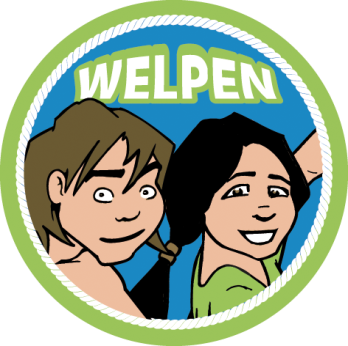 Sport en spelSport en spel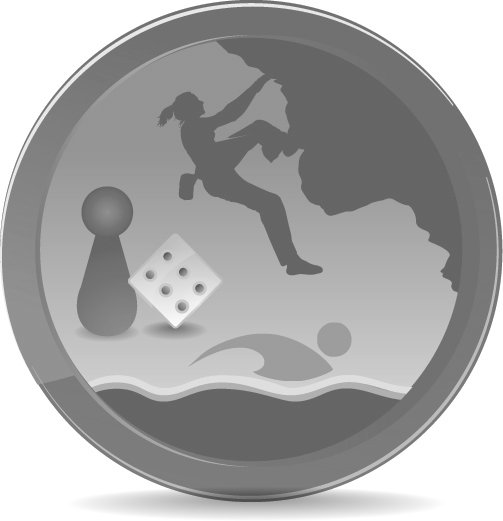 24SportenSportenToelichtingSporten, inclusief zwemmen, wandelen / lopen, doen we ook binnen het Scoutingprogramma, al nemen we niet deel aan sportwedstrijden. Fysiek kunnen de jeugdleden als ze ouder worden meer aan - er wordt dan ook verwacht dat ze verder kunnen springen, lopen, etc. Oudere jeugdleden zijn beter in staat teamsporten te spelen dan jongere jeugdleden, doordat ze meer op de ander gericht zijn en ook kunnen samenwerken. ToelichtingSporten, inclusief zwemmen, wandelen / lopen, doen we ook binnen het Scoutingprogramma, al nemen we niet deel aan sportwedstrijden. Fysiek kunnen de jeugdleden als ze ouder worden meer aan - er wordt dan ook verwacht dat ze verder kunnen springen, lopen, etc. Oudere jeugdleden zijn beter in staat teamsporten te spelen dan jongere jeugdleden, doordat ze meer op de ander gericht zijn en ook kunnen samenwerken. ToelichtingSporten, inclusief zwemmen, wandelen / lopen, doen we ook binnen het Scoutingprogramma, al nemen we niet deel aan sportwedstrijden. Fysiek kunnen de jeugdleden als ze ouder worden meer aan - er wordt dan ook verwacht dat ze verder kunnen springen, lopen, etc. Oudere jeugdleden zijn beter in staat teamsporten te spelen dan jongere jeugdleden, doordat ze meer op de ander gericht zijn en ook kunnen samenwerken. Omschrijving Scouts kunnen zelf teams vormen en in een team sporten, bijvoorbeeld bij volleybal, voetbal. Naast een grotere afstand lopen (25 km) hiken ze ook met bepakking (15 km). Scouts gaan sporten doen die andere technieken vragen, zoals klimmen en zeilen. Omschrijving Scouts kunnen zelf teams vormen en in een team sporten, bijvoorbeeld bij volleybal, voetbal. Naast een grotere afstand lopen (25 km) hiken ze ook met bepakking (15 km). Scouts gaan sporten doen die andere technieken vragen, zoals klimmen en zeilen. Omschrijving Scouts kunnen zelf teams vormen en in een team sporten, bijvoorbeeld bij volleybal, voetbal. Naast een grotere afstand lopen (25 km) hiken ze ook met bepakking (15 km). Scouts gaan sporten doen die andere technieken vragen, zoals klimmen en zeilen. ScoutsScoutsSport en spelSport en spel25Spel (postenspel)Spel (postenspel)ToelichtingSpelen van een postenspel. Naarmate jeugdleden ouder worden, zijn de spellen niet meer alleen gericht op fysieke inspanning (rennen) maar zijn ook tactiek en strategie belangrijk. Bevers / welpen kunnen het verloop van een spel nog niet goed inschatten; de spelen zijn hier eenvoudig en fantasierijk. Oudere jeugdleden kunnen spellen spelen waarin verschillende posten voorkomen en ook inschatten hoe de spelers het beste verdeeld kunnen worden. Het aantal locaties in het spel neemt toe. Daarnaast kunnen oudere jeugdleden zelf een spel bedenken, organiseren en uitvoeren. ToelichtingSpelen van een postenspel. Naarmate jeugdleden ouder worden, zijn de spellen niet meer alleen gericht op fysieke inspanning (rennen) maar zijn ook tactiek en strategie belangrijk. Bevers / welpen kunnen het verloop van een spel nog niet goed inschatten; de spelen zijn hier eenvoudig en fantasierijk. Oudere jeugdleden kunnen spellen spelen waarin verschillende posten voorkomen en ook inschatten hoe de spelers het beste verdeeld kunnen worden. Het aantal locaties in het spel neemt toe. Daarnaast kunnen oudere jeugdleden zelf een spel bedenken, organiseren en uitvoeren. ToelichtingSpelen van een postenspel. Naarmate jeugdleden ouder worden, zijn de spellen niet meer alleen gericht op fysieke inspanning (rennen) maar zijn ook tactiek en strategie belangrijk. Bevers / welpen kunnen het verloop van een spel nog niet goed inschatten; de spelen zijn hier eenvoudig en fantasierijk. Oudere jeugdleden kunnen spellen spelen waarin verschillende posten voorkomen en ook inschatten hoe de spelers het beste verdeeld kunnen worden. Het aantal locaties in het spel neemt toe. Daarnaast kunnen oudere jeugdleden zelf een spel bedenken, organiseren en uitvoeren. Omschrijving Scouts zijn in staat om een spel te spelen waarbij meerdere speltakken meedoen en ieder een eigen positie in neemt. Scouts willen een spel spelen met strategie: ze schatten in wat de gevolgen van een bepaalde tactiek zijn en bedenken op welke manier ze kunnen winnen. Spelregels worden niet altijd serieus genomen. Scouts spelen het spel zelfstandig. Het is mogelijk dat ze zich moeten verplaatsen naar een andere locatie. Omschrijving Scouts zijn in staat om een spel te spelen waarbij meerdere speltakken meedoen en ieder een eigen positie in neemt. Scouts willen een spel spelen met strategie: ze schatten in wat de gevolgen van een bepaalde tactiek zijn en bedenken op welke manier ze kunnen winnen. Spelregels worden niet altijd serieus genomen. Scouts spelen het spel zelfstandig. Het is mogelijk dat ze zich moeten verplaatsen naar een andere locatie. Omschrijving Scouts zijn in staat om een spel te spelen waarbij meerdere speltakken meedoen en ieder een eigen positie in neemt. Scouts willen een spel spelen met strategie: ze schatten in wat de gevolgen van een bepaalde tactiek zijn en bedenken op welke manier ze kunnen winnen. Spelregels worden niet altijd serieus genomen. Scouts spelen het spel zelfstandig. Het is mogelijk dat ze zich moeten verplaatsen naar een andere locatie. ScoutsScoutsSport en spelSport en spel26Spel (renspel)Spel (renspel)ToelichtingSpelen van een renspel. Naarmate jeugdleden ouder worden kunnen ze fysiek meer aan. Daarnaast ontwikkelen ze inzicht in hoe het spel het beste gespeeld kan worden en leren ze tijdens een spel overzicht te houden.ToelichtingSpelen van een renspel. Naarmate jeugdleden ouder worden kunnen ze fysiek meer aan. Daarnaast ontwikkelen ze inzicht in hoe het spel het beste gespeeld kan worden en leren ze tijdens een spel overzicht te houden.ToelichtingSpelen van een renspel. Naarmate jeugdleden ouder worden kunnen ze fysiek meer aan. Daarnaast ontwikkelen ze inzicht in hoe het spel het beste gespeeld kan worden en leren ze tijdens een spel overzicht te houden.Omschrijving Meer dan welpen zijn scouts gericht op competitie. Ze ontwikkelen zich fysiek sterk. Een renspel geschikt voor scouts is bijvoorbeeld Hollandse Leeuw. Regels worden nog al eens aan de laars gelapt.Omschrijving Meer dan welpen zijn scouts gericht op competitie. Ze ontwikkelen zich fysiek sterk. Een renspel geschikt voor scouts is bijvoorbeeld Hollandse Leeuw. Regels worden nog al eens aan de laars gelapt.Omschrijving Meer dan welpen zijn scouts gericht op competitie. Ze ontwikkelen zich fysiek sterk. Een renspel geschikt voor scouts is bijvoorbeeld Hollandse Leeuw. Regels worden nog al eens aan de laars gelapt.ScoutsScoutsSport en spelSport en spel27Spel (binnenspel)Spel (binnenspel)ToelichtingOnder binnenspelen vallen bijvoorbeeld gezelschapsspellen maar ook een quiz, uitbeelden van woorden en woordspelletjes. Bevers zijn nog te veel met hun eigen opdracht en positie bezig om een spel goed te kunnen overzien. Ze hebben nog niet geleerd om vooruit te denken en zo te bepalen hoe je kunt winnen. Oudere jeugdleden kunnen strategisch denken en ook meer opdrachten / rollen tegelijk overzien. Ze kunnen een en ander met elkaar verbinden.  ToelichtingOnder binnenspelen vallen bijvoorbeeld gezelschapsspellen maar ook een quiz, uitbeelden van woorden en woordspelletjes. Bevers zijn nog te veel met hun eigen opdracht en positie bezig om een spel goed te kunnen overzien. Ze hebben nog niet geleerd om vooruit te denken en zo te bepalen hoe je kunt winnen. Oudere jeugdleden kunnen strategisch denken en ook meer opdrachten / rollen tegelijk overzien. Ze kunnen een en ander met elkaar verbinden.  ToelichtingOnder binnenspelen vallen bijvoorbeeld gezelschapsspellen maar ook een quiz, uitbeelden van woorden en woordspelletjes. Bevers zijn nog te veel met hun eigen opdracht en positie bezig om een spel goed te kunnen overzien. Ze hebben nog niet geleerd om vooruit te denken en zo te bepalen hoe je kunt winnen. Oudere jeugdleden kunnen strategisch denken en ook meer opdrachten / rollen tegelijk overzien. Ze kunnen een en ander met elkaar verbinden.  Omschrijving Scouts kunnen het verloop van een spel inschatten en bedenken wat het effect van bepaalde handelingen op het spelverloop is. Ze kunnen posities bepalen en rollen innemen. Strategische spellen als Risk, (luchtvaart) Stratego, Monopoly en een wereldhandelsspel zijn voor hen geschikt. Regels zijn onderwerp van discussie. Omschrijving Scouts kunnen het verloop van een spel inschatten en bedenken wat het effect van bepaalde handelingen op het spelverloop is. Ze kunnen posities bepalen en rollen innemen. Strategische spellen als Risk, (luchtvaart) Stratego, Monopoly en een wereldhandelsspel zijn voor hen geschikt. Regels zijn onderwerp van discussie. Omschrijving Scouts kunnen het verloop van een spel inschatten en bedenken wat het effect van bepaalde handelingen op het spelverloop is. Ze kunnen posities bepalen en rollen innemen. Strategische spellen als Risk, (luchtvaart) Stratego, Monopoly en een wereldhandelsspel zijn voor hen geschikt. Regels zijn onderwerp van discussie. ScoutsScoutsSport en spelSport en spel28Spel (teamspel)Spel (teamspel)ToelichtingHet spelen van een teamspel (eventueel sport). Bevers en welpen moeten nog leren echt in een team samen te spelen en samen te werken. Scouts en explorers weten hoe je teamleden op de juiste manier in kunt zetten en hoe samenwerking onderling verbetert. Roverscouts zijn in staat om zelf een teamspel te organiseren. ToelichtingHet spelen van een teamspel (eventueel sport). Bevers en welpen moeten nog leren echt in een team samen te spelen en samen te werken. Scouts en explorers weten hoe je teamleden op de juiste manier in kunt zetten en hoe samenwerking onderling verbetert. Roverscouts zijn in staat om zelf een teamspel te organiseren. ToelichtingHet spelen van een teamspel (eventueel sport). Bevers en welpen moeten nog leren echt in een team samen te spelen en samen te werken. Scouts en explorers weten hoe je teamleden op de juiste manier in kunt zetten en hoe samenwerking onderling verbetert. Roverscouts zijn in staat om zelf een teamspel te organiseren. Omschrijving Scouts spelen complexere bosspelen als kolonisten, waarbij ze het spelverloop kunnen sturen. Scouts zetten zich af tegen regels en al te veel fantasie en zijn gericht op competitie. Scouts leren elkaar te vertrouwen en samen te werken, bijvoorbeeld in samenwerkings- en vertrouwensspelen als elkaar opvangen / helpen en A-frame lopen. Omschrijving Scouts spelen complexere bosspelen als kolonisten, waarbij ze het spelverloop kunnen sturen. Scouts zetten zich af tegen regels en al te veel fantasie en zijn gericht op competitie. Scouts leren elkaar te vertrouwen en samen te werken, bijvoorbeeld in samenwerkings- en vertrouwensspelen als elkaar opvangen / helpen en A-frame lopen. Omschrijving Scouts spelen complexere bosspelen als kolonisten, waarbij ze het spelverloop kunnen sturen. Scouts zetten zich af tegen regels en al te veel fantasie en zijn gericht op competitie. Scouts leren elkaar te vertrouwen en samen te werken, bijvoorbeeld in samenwerkings- en vertrouwensspelen als elkaar opvangen / helpen en A-frame lopen. ScoutsScoutsBuitenlevenBuitenleven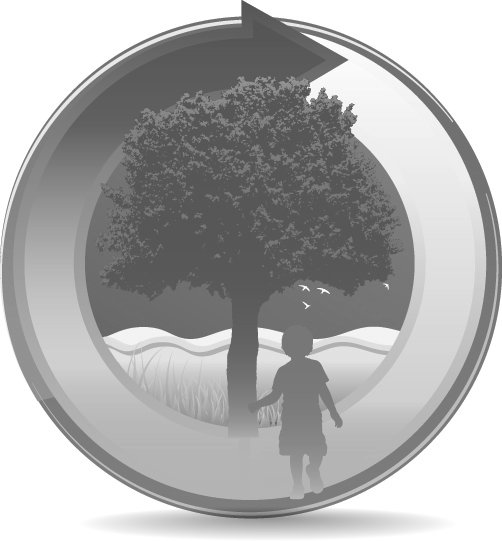 29BuitensportBuitensportToelichtingBuitensport staat ongeveer gelijk aan survivalactiviteiten. Bevers en welpen zijn fysiek nog niet in staat zelfstandig te survivallen, bij hen draait het om kennismaking met en eenvoudige activiteiten doen onder begeleiding. Naarmate jeugdleden ouder worden, zijn de survival activiteiten groter, hoger en uitdagender.ToelichtingBuitensport staat ongeveer gelijk aan survivalactiviteiten. Bevers en welpen zijn fysiek nog niet in staat zelfstandig te survivallen, bij hen draait het om kennismaking met en eenvoudige activiteiten doen onder begeleiding. Naarmate jeugdleden ouder worden, zijn de survival activiteiten groter, hoger en uitdagender.ToelichtingBuitensport staat ongeveer gelijk aan survivalactiviteiten. Bevers en welpen zijn fysiek nog niet in staat zelfstandig te survivallen, bij hen draait het om kennismaking met en eenvoudige activiteiten doen onder begeleiding. Naarmate jeugdleden ouder worden, zijn de survival activiteiten groter, hoger en uitdagender.Omschrijving Scouts zijn zich bewust van de risico's van survivallen en kunnen inschatten waar ze op moeten letten. Ook fysiek kunnen ze hogere / moeilijkere / zwaardere activiteiten aan. Bijvoorbeeld trappersbaan, buikschuif, primitief overnachten (frietzak). Omschrijving Scouts zijn zich bewust van de risico's van survivallen en kunnen inschatten waar ze op moeten letten. Ook fysiek kunnen ze hogere / moeilijkere / zwaardere activiteiten aan. Bijvoorbeeld trappersbaan, buikschuif, primitief overnachten (frietzak). Omschrijving Scouts zijn zich bewust van de risico's van survivallen en kunnen inschatten waar ze op moeten letten. Ook fysiek kunnen ze hogere / moeilijkere / zwaardere activiteiten aan. Bijvoorbeeld trappersbaan, buikschuif, primitief overnachten (frietzak). ScoutsScoutsBuitenlevenBuitenleven30Kennis van plant en dierKennis van plant en dierToelichtingNatuureducatie. Naarmate jeugdleden ouder worden, wordt hun omgeving groter. Daarnaast neemt hun kennis over planten en dieren toe en kunnen ze deze geleidelijk aan ook toe gaan passen. Voor meer informatie kun je contact opnemen met bijvoorbeeld het Centrum Natuur Milieu Educatie. ToelichtingNatuureducatie. Naarmate jeugdleden ouder worden, wordt hun omgeving groter. Daarnaast neemt hun kennis over planten en dieren toe en kunnen ze deze geleidelijk aan ook toe gaan passen. Voor meer informatie kun je contact opnemen met bijvoorbeeld het Centrum Natuur Milieu Educatie. ToelichtingNatuureducatie. Naarmate jeugdleden ouder worden, wordt hun omgeving groter. Daarnaast neemt hun kennis over planten en dieren toe en kunnen ze deze geleidelijk aan ook toe gaan passen. Voor meer informatie kun je contact opnemen met bijvoorbeeld het Centrum Natuur Milieu Educatie. Omschrijving Scouts breiden hun kennis over de natuur verder uit. Voorbeelden van activiteiten zijn het gebruik van IVN-zoekkaarten, eetbare planten zoeken (altijd onder begeleiding), een natuurwandeling maken met een boswachter (diersporen zoeken), een uilenbal uitpluizen, werken met een flora, ontdekken wat er in de sloot leeft (Watch doe boek). Scouts hebben kennis over soortendiversiteit en leren welke boomsoorten minder of juist beter geschikt zijn om vuur mee te stoken. Omschrijving Scouts breiden hun kennis over de natuur verder uit. Voorbeelden van activiteiten zijn het gebruik van IVN-zoekkaarten, eetbare planten zoeken (altijd onder begeleiding), een natuurwandeling maken met een boswachter (diersporen zoeken), een uilenbal uitpluizen, werken met een flora, ontdekken wat er in de sloot leeft (Watch doe boek). Scouts hebben kennis over soortendiversiteit en leren welke boomsoorten minder of juist beter geschikt zijn om vuur mee te stoken. Omschrijving Scouts breiden hun kennis over de natuur verder uit. Voorbeelden van activiteiten zijn het gebruik van IVN-zoekkaarten, eetbare planten zoeken (altijd onder begeleiding), een natuurwandeling maken met een boswachter (diersporen zoeken), een uilenbal uitpluizen, werken met een flora, ontdekken wat er in de sloot leeft (Watch doe boek). Scouts hebben kennis over soortendiversiteit en leren welke boomsoorten minder of juist beter geschikt zijn om vuur mee te stoken. ScoutsScoutsBuitenlevenBuitenleven31MilieuMilieuToelichtingKennis over recycling, klimaat en energiebesparing. Waar bevers en welpen simpele regels leren over zaken als klimaat en recycling, hebben oudere jeugdleden inzicht in de achterliggende oorzaken, samenhang en mogelijke oplossingen. ToelichtingKennis over recycling, klimaat en energiebesparing. Waar bevers en welpen simpele regels leren over zaken als klimaat en recycling, hebben oudere jeugdleden inzicht in de achterliggende oorzaken, samenhang en mogelijke oplossingen. ToelichtingKennis over recycling, klimaat en energiebesparing. Waar bevers en welpen simpele regels leren over zaken als klimaat en recycling, hebben oudere jeugdleden inzicht in de achterliggende oorzaken, samenhang en mogelijke oplossingen. Omschrijving Scouts hebben inzicht in de achtergronden van milieu en klimaat. Ze passen hun kennis hierover toe en bedenken ook zelf op welke manier ze bij kunnen dragen aan een betere omgeving. Bijvoorbeeld, afval scheiden op kamp, water/lucht/bodem verontreiniging, oefenen met het zuiveren van water, windgenerator knutselen op kamp, zonnekoeling bouwen op kamp. Bij het onderhouden van de vlet houden scouts rekening met milieu-eisen. Omschrijving Scouts hebben inzicht in de achtergronden van milieu en klimaat. Ze passen hun kennis hierover toe en bedenken ook zelf op welke manier ze bij kunnen dragen aan een betere omgeving. Bijvoorbeeld, afval scheiden op kamp, water/lucht/bodem verontreiniging, oefenen met het zuiveren van water, windgenerator knutselen op kamp, zonnekoeling bouwen op kamp. Bij het onderhouden van de vlet houden scouts rekening met milieu-eisen. Omschrijving Scouts hebben inzicht in de achtergronden van milieu en klimaat. Ze passen hun kennis hierover toe en bedenken ook zelf op welke manier ze bij kunnen dragen aan een betere omgeving. Bijvoorbeeld, afval scheiden op kamp, water/lucht/bodem verontreiniging, oefenen met het zuiveren van water, windgenerator knutselen op kamp, zonnekoeling bouwen op kamp. Bij het onderhouden van de vlet houden scouts rekening met milieu-eisen. ScoutsScoutsBuitenlevenBuitenleven32NatuurbeheerNatuurbeheerToelichtingVerantwoord omgaan met de natuur tijdens activiteiten en natuurgerichte activiteiten. Bevers en welpen nemen deel aan eenvoudige activiteiten. Oudere jeugdleden hebben zelf inzicht in hoe ze op een goede manier met de natuur om kunnen gaan en passen deze kennis ook toe. Voor meer informatie kun je contact opnemen met het Centrum Natuur Milieu Educatie of het IVN.ToelichtingVerantwoord omgaan met de natuur tijdens activiteiten en natuurgerichte activiteiten. Bevers en welpen nemen deel aan eenvoudige activiteiten. Oudere jeugdleden hebben zelf inzicht in hoe ze op een goede manier met de natuur om kunnen gaan en passen deze kennis ook toe. Voor meer informatie kun je contact opnemen met het Centrum Natuur Milieu Educatie of het IVN.ToelichtingVerantwoord omgaan met de natuur tijdens activiteiten en natuurgerichte activiteiten. Bevers en welpen nemen deel aan eenvoudige activiteiten. Oudere jeugdleden hebben zelf inzicht in hoe ze op een goede manier met de natuur om kunnen gaan en passen deze kennis ook toe. Voor meer informatie kun je contact opnemen met het Centrum Natuur Milieu Educatie of het IVN.Omschrijving Scouts weten op welke manier je een stukje natuur kunt onderhouden en kunnen dit zelf uitvoeren. Tijdens de natuurwerkdag gaan ze jonge boompjes omhakken en bomen snoeien. Omschrijving Scouts weten op welke manier je een stukje natuur kunt onderhouden en kunnen dit zelf uitvoeren. Tijdens de natuurwerkdag gaan ze jonge boompjes omhakken en bomen snoeien. Omschrijving Scouts weten op welke manier je een stukje natuur kunt onderhouden en kunnen dit zelf uitvoeren. Tijdens de natuurwerkdag gaan ze jonge boompjes omhakken en bomen snoeien. ScoutsScoutsBuitenlevenBuitenleven33WeerWeerToelichtingKennis van weer en seizoenen. Bevers en welpen maken kennis met de basisprincipes van weer en seizoenen. Naarmate de jeugdleden ouder worden zijn ze in staat meer achtergronden hiervan te begrijpen en hier ook op in te spelen. ToelichtingKennis van weer en seizoenen. Bevers en welpen maken kennis met de basisprincipes van weer en seizoenen. Naarmate de jeugdleden ouder worden zijn ze in staat meer achtergronden hiervan te begrijpen en hier ook op in te spelen. ToelichtingKennis van weer en seizoenen. Bevers en welpen maken kennis met de basisprincipes van weer en seizoenen. Naarmate de jeugdleden ouder worden zijn ze in staat meer achtergronden hiervan te begrijpen en hier ook op in te spelen. Omschrijving Scouts kennen de achtergronden van het weer en zijn zich ook bewust van de verschillen hierin tussen landen en werelddelen. Bijvoorbeeld (regen)wolken/lucht herkennen, wat te doen bij onweer op kamp / op het water. Scouts kunnen de windrichting en windkracht bepalen. Omschrijving Scouts kennen de achtergronden van het weer en zijn zich ook bewust van de verschillen hierin tussen landen en werelddelen. Bijvoorbeeld (regen)wolken/lucht herkennen, wat te doen bij onweer op kamp / op het water. Scouts kunnen de windrichting en windkracht bepalen. Omschrijving Scouts kennen de achtergronden van het weer en zijn zich ook bewust van de verschillen hierin tussen landen en werelddelen. Bijvoorbeeld (regen)wolken/lucht herkennen, wat te doen bij onweer op kamp / op het water. Scouts kunnen de windrichting en windkracht bepalen. ScoutsScoutsBuitenlevenBuitenleven34SterrenkundeSterrenkundeToelichtingOriënteren op sterren, kennis van sterren en planeten. Naarmate jeugdleden ouder worden neemt hun kennis over sterrenkunde toe. Na het herkennen van sterren / planeten leren jeugdleden om zich te oriënteren en vervolgens hier ook instrumenten voor te maken.ToelichtingOriënteren op sterren, kennis van sterren en planeten. Naarmate jeugdleden ouder worden neemt hun kennis over sterrenkunde toe. Na het herkennen van sterren / planeten leren jeugdleden om zich te oriënteren en vervolgens hier ook instrumenten voor te maken.ToelichtingOriënteren op sterren, kennis van sterren en planeten. Naarmate jeugdleden ouder worden neemt hun kennis over sterrenkunde toe. Na het herkennen van sterren / planeten leren jeugdleden om zich te oriënteren en vervolgens hier ook instrumenten voor te maken.Omschrijving Scouts hebben kennis over ons zonnestelsel en de plaats van de aarde hierin. Ze kunnen sterren herkennen die moeilijker zichtbaar zijn en sterren gebruiken om zich te oriënteren. Bijvoorbeeld aan de hand van de sterren het noorden kunnen vinden, basis sterrenbeelden en melkweg herkennen, bezoeken van een observatorium, kijken als het ISS overkomt, tocht lopen / varen op de sterren, verschil weten tussen sterren en planeten.Omschrijving Scouts hebben kennis over ons zonnestelsel en de plaats van de aarde hierin. Ze kunnen sterren herkennen die moeilijker zichtbaar zijn en sterren gebruiken om zich te oriënteren. Bijvoorbeeld aan de hand van de sterren het noorden kunnen vinden, basis sterrenbeelden en melkweg herkennen, bezoeken van een observatorium, kijken als het ISS overkomt, tocht lopen / varen op de sterren, verschil weten tussen sterren en planeten.Omschrijving Scouts hebben kennis over ons zonnestelsel en de plaats van de aarde hierin. Ze kunnen sterren herkennen die moeilijker zichtbaar zijn en sterren gebruiken om zich te oriënteren. Bijvoorbeeld aan de hand van de sterren het noorden kunnen vinden, basis sterrenbeelden en melkweg herkennen, bezoeken van een observatorium, kijken als het ISS overkomt, tocht lopen / varen op de sterren, verschil weten tussen sterren en planeten.ScoutsScoutsInternationaalInternationaal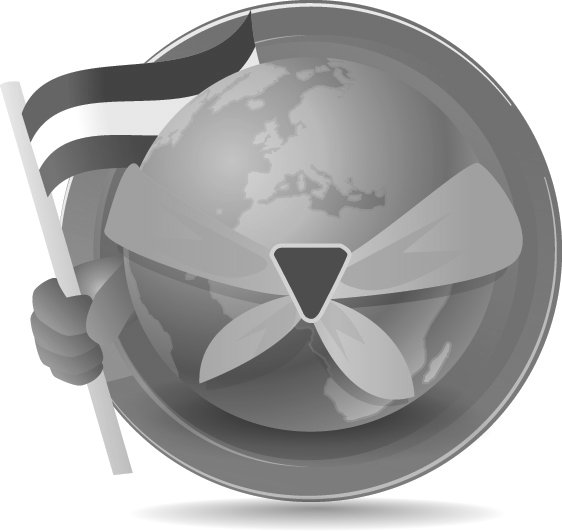 35Scouting wereldwijdScouting wereldwijdToelichtingScouting is een internationale, wereldwijde organisatie. Oudere jeugdleden doen verschillende activiteiten 'thuis' die gericht zijn op Scouting wereldwijd; zij zijn zich ervan bewust dat ze een onderdeel zijn van een wereldwijde organisatie. Bevers en welpen zijn meer op hun eigen omgeving / nationaal gericht, zij maken kennis met hun omgeving. ToelichtingScouting is een internationale, wereldwijde organisatie. Oudere jeugdleden doen verschillende activiteiten 'thuis' die gericht zijn op Scouting wereldwijd; zij zijn zich ervan bewust dat ze een onderdeel zijn van een wereldwijde organisatie. Bevers en welpen zijn meer op hun eigen omgeving / nationaal gericht, zij maken kennis met hun omgeving. ToelichtingScouting is een internationale, wereldwijde organisatie. Oudere jeugdleden doen verschillende activiteiten 'thuis' die gericht zijn op Scouting wereldwijd; zij zijn zich ervan bewust dat ze een onderdeel zijn van een wereldwijde organisatie. Bevers en welpen zijn meer op hun eigen omgeving / nationaal gericht, zij maken kennis met hun omgeving. Omschrijving Scouts weten dat Scouting twee wereldorganisaties heeft en dat er internationale activiteiten georganiseerd worden. Ze ronden een internationaal insigne af en nemen deel aan internationale kampen in Nederland (Nationale Jamboree, Jamborette, Intercamp). Tijdens JOTA /JOTI communiceren ze met buitenlandse scouts. Ze zijn op de hoogte van de achtergrond van Denkdag en participeren hierin. Omschrijving Scouts weten dat Scouting twee wereldorganisaties heeft en dat er internationale activiteiten georganiseerd worden. Ze ronden een internationaal insigne af en nemen deel aan internationale kampen in Nederland (Nationale Jamboree, Jamborette, Intercamp). Tijdens JOTA /JOTI communiceren ze met buitenlandse scouts. Ze zijn op de hoogte van de achtergrond van Denkdag en participeren hierin. Omschrijving Scouts weten dat Scouting twee wereldorganisaties heeft en dat er internationale activiteiten georganiseerd worden. Ze ronden een internationaal insigne af en nemen deel aan internationale kampen in Nederland (Nationale Jamboree, Jamborette, Intercamp). Tijdens JOTA /JOTI communiceren ze met buitenlandse scouts. Ze zijn op de hoogte van de achtergrond van Denkdag en participeren hierin. ScoutsScoutsInternationaalInternationaal36Internationale uitwisselingenInternationale uitwisselingenToelichtingUitwisselen met andere scouts over de wereld, contact met ons partnershipland; actief naar buiten bezig zijn (postbox, internationale kampen, uitwisselingen etc). Oudere jeugdleden zijn zich bewust dat ze lid zijn van een wereldwijde organisatie. Bevers en welpen zijn vooral nog op hun eigen omgeving / nationaal gericht. ToelichtingUitwisselen met andere scouts over de wereld, contact met ons partnershipland; actief naar buiten bezig zijn (postbox, internationale kampen, uitwisselingen etc). Oudere jeugdleden zijn zich bewust dat ze lid zijn van een wereldwijde organisatie. Bevers en welpen zijn vooral nog op hun eigen omgeving / nationaal gericht. ToelichtingUitwisselen met andere scouts over de wereld, contact met ons partnershipland; actief naar buiten bezig zijn (postbox, internationale kampen, uitwisselingen etc). Oudere jeugdleden zijn zich bewust dat ze lid zijn van een wereldwijde organisatie. Bevers en welpen zijn vooral nog op hun eigen omgeving / nationaal gericht. Omschrijving Scouts weten dat Scouting twee wereldorganisaties kent en dat er internationale activiteiten georganiseerd worden. Ze nemen deel aan een uitwisselings / partnership project. Per ploeg of individueel hebben ze contact met scouts in andere landen (postbox). Scouts nemen deel aan internationale kampen in Nederland. Vanaf 14 jaar kunnen scouts deelnemen aan de Wereld Jamboree. Omschrijving Scouts weten dat Scouting twee wereldorganisaties kent en dat er internationale activiteiten georganiseerd worden. Ze nemen deel aan een uitwisselings / partnership project. Per ploeg of individueel hebben ze contact met scouts in andere landen (postbox). Scouts nemen deel aan internationale kampen in Nederland. Vanaf 14 jaar kunnen scouts deelnemen aan de Wereld Jamboree. Omschrijving Scouts weten dat Scouting twee wereldorganisaties kent en dat er internationale activiteiten georganiseerd worden. Ze nemen deel aan een uitwisselings / partnership project. Per ploeg of individueel hebben ze contact met scouts in andere landen (postbox). Scouts nemen deel aan internationale kampen in Nederland. Vanaf 14 jaar kunnen scouts deelnemen aan de Wereld Jamboree. ScoutsScoutsInternationaalInternationaal37CulturenCulturenToelichtingKennismaken met verschillende culturen. Bij de jongere speltakken draait het om het besef dat er onderlinge verschillen zijn tussen culturen. Jeugdleden leren culturen herkennen aan de hand van simpele, herkenbare punten. Oudere jeugdleden beseffen dat cultuur veel dieper gaat en zij kunnen culturen naast elkaar zetten. ToelichtingKennismaken met verschillende culturen. Bij de jongere speltakken draait het om het besef dat er onderlinge verschillen zijn tussen culturen. Jeugdleden leren culturen herkennen aan de hand van simpele, herkenbare punten. Oudere jeugdleden beseffen dat cultuur veel dieper gaat en zij kunnen culturen naast elkaar zetten. ToelichtingKennismaken met verschillende culturen. Bij de jongere speltakken draait het om het besef dat er onderlinge verschillen zijn tussen culturen. Jeugdleden leren culturen herkennen aan de hand van simpele, herkenbare punten. Oudere jeugdleden beseffen dat cultuur veel dieper gaat en zij kunnen culturen naast elkaar zetten. Omschrijving Scouts kunnen zich inleven in een  bepaalde cultuur (thema) en daar omheen een programma doen. Bijvoorbeeld Italië, Caribian night etc. Ze zoeken zelf op welke culturele aspecten er bij een bepaalde cultuur horen.Omschrijving Scouts kunnen zich inleven in een  bepaalde cultuur (thema) en daar omheen een programma doen. Bijvoorbeeld Italië, Caribian night etc. Ze zoeken zelf op welke culturele aspecten er bij een bepaalde cultuur horen.Omschrijving Scouts kunnen zich inleven in een  bepaalde cultuur (thema) en daar omheen een programma doen. Bijvoorbeeld Italië, Caribian night etc. Ze zoeken zelf op welke culturele aspecten er bij een bepaalde cultuur horen.ScoutsScoutsSamenlevingSamenleving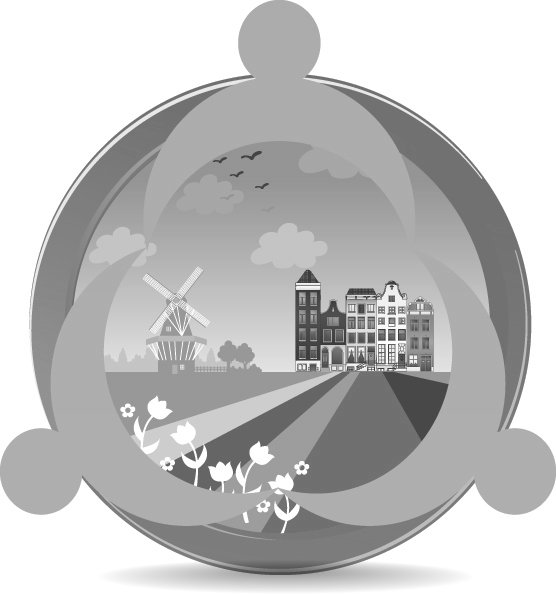 38Je eigen omgevingJe eigen omgevingToelichtingLeefwereld, hoe ziet de omgeving eruit. Bevers en welpen leren hun eigen omgeving kennen en hun plaats daarin bepalen. Scouts en explorers kunnen in hun eigen omgeving de weg vinden en leren dit ook in een nieuwe omgeving te doen.  ToelichtingLeefwereld, hoe ziet de omgeving eruit. Bevers en welpen leren hun eigen omgeving kennen en hun plaats daarin bepalen. Scouts en explorers kunnen in hun eigen omgeving de weg vinden en leren dit ook in een nieuwe omgeving te doen.  ToelichtingLeefwereld, hoe ziet de omgeving eruit. Bevers en welpen leren hun eigen omgeving kennen en hun plaats daarin bepalen. Scouts en explorers kunnen in hun eigen omgeving de weg vinden en leren dit ook in een nieuwe omgeving te doen.  Omschrijving Scouts zijn gewend aan de eigen omgeving. Ze gaan zich meer richten op dorp / stad / regio / gemeenschap. Ze kunnen zelfstandig gebruik maken van verschillende vervoersmiddelen en de weg vinden (lopend, fietsend, openbaar vervoer). Op kamp oefenen scouts onder begeleiding met het vinden van de weg,de  omgeving verkennen, mensen ontmoeten, weten waar de bakker en supermarkt zit, etc. Omschrijving Scouts zijn gewend aan de eigen omgeving. Ze gaan zich meer richten op dorp / stad / regio / gemeenschap. Ze kunnen zelfstandig gebruik maken van verschillende vervoersmiddelen en de weg vinden (lopend, fietsend, openbaar vervoer). Op kamp oefenen scouts onder begeleiding met het vinden van de weg,de  omgeving verkennen, mensen ontmoeten, weten waar de bakker en supermarkt zit, etc. Omschrijving Scouts zijn gewend aan de eigen omgeving. Ze gaan zich meer richten op dorp / stad / regio / gemeenschap. Ze kunnen zelfstandig gebruik maken van verschillende vervoersmiddelen en de weg vinden (lopend, fietsend, openbaar vervoer). Op kamp oefenen scouts onder begeleiding met het vinden van de weg,de  omgeving verkennen, mensen ontmoeten, weten waar de bakker en supermarkt zit, etc. ScoutsScoutsSamenlevingSamenleving39Cultureel erfgoedCultureel erfgoedToelichtingMarkante plaatsen, beschermde dorpsgezichten, monumenten. Bevers en welpen leren om bijzondere plaatsen en monumenten te herkennen, terwijl oudere jeugdleden ook op de hoogte zijn van de achtergronden (geschiedenis), het belang en de waarde ervan.ToelichtingMarkante plaatsen, beschermde dorpsgezichten, monumenten. Bevers en welpen leren om bijzondere plaatsen en monumenten te herkennen, terwijl oudere jeugdleden ook op de hoogte zijn van de achtergronden (geschiedenis), het belang en de waarde ervan.ToelichtingMarkante plaatsen, beschermde dorpsgezichten, monumenten. Bevers en welpen leren om bijzondere plaatsen en monumenten te herkennen, terwijl oudere jeugdleden ook op de hoogte zijn van de achtergronden (geschiedenis), het belang en de waarde ervan.Omschrijving Scouts zijn zich bewust van hun stad / omgeving en de historische waarde daarvan. Ze weten wat de toeristische en culturele waarde is van een dorp / stad en in hoeverre dat op hun dorp / stad van toepassing is. Ze kunnen markante plaatsen in hun woonplaats aanwijzen. Omschrijving Scouts zijn zich bewust van hun stad / omgeving en de historische waarde daarvan. Ze weten wat de toeristische en culturele waarde is van een dorp / stad en in hoeverre dat op hun dorp / stad van toepassing is. Ze kunnen markante plaatsen in hun woonplaats aanwijzen. Omschrijving Scouts zijn zich bewust van hun stad / omgeving en de historische waarde daarvan. Ze weten wat de toeristische en culturele waarde is van een dorp / stad en in hoeverre dat op hun dorp / stad van toepassing is. Ze kunnen markante plaatsen in hun woonplaats aanwijzen. ScoutsScoutsSamenlevingSamenleving40MaatschappijMaatschappijToelichtingBijdrage aan ceremonieën zoals 4 mei; maatschappelijke betrokkenheid en rechten van het kind. Hoe ouder jeugdleden zijn, hoe meer ze zich bewust zijn van hun positie in de maatschappij. Ze ontdekken dan ook welke bijdrage ze zelf aan de maatschappij kunnen leveren. Jeugdleden leren iets voor een ander te doen. ToelichtingBijdrage aan ceremonieën zoals 4 mei; maatschappelijke betrokkenheid en rechten van het kind. Hoe ouder jeugdleden zijn, hoe meer ze zich bewust zijn van hun positie in de maatschappij. Ze ontdekken dan ook welke bijdrage ze zelf aan de maatschappij kunnen leveren. Jeugdleden leren iets voor een ander te doen. ToelichtingBijdrage aan ceremonieën zoals 4 mei; maatschappelijke betrokkenheid en rechten van het kind. Hoe ouder jeugdleden zijn, hoe meer ze zich bewust zijn van hun positie in de maatschappij. Ze ontdekken dan ook welke bijdrage ze zelf aan de maatschappij kunnen leveren. Jeugdleden leren iets voor een ander te doen. Omschrijving Scouts weten dat ze een bijdrage kunnen leveren aan de maatschappij, en doen dit door bijvoorbeeld een monument te adopteren en dit netjes te houden. Scouts weten dat sommige groepen het in de maatschappij moeilijk hebben; door te ervaren wat het is om bijvoorbeeld blind te zijn worden ze zich hier nog meer van bewust. Ze kennen de achtergrond en het belang van het verdrag voor de rechten van het kind. Scouts nemen deel aan maatschappelijke activiteiten als straatspeeldag en 4 mei. Omschrijving Scouts weten dat ze een bijdrage kunnen leveren aan de maatschappij, en doen dit door bijvoorbeeld een monument te adopteren en dit netjes te houden. Scouts weten dat sommige groepen het in de maatschappij moeilijk hebben; door te ervaren wat het is om bijvoorbeeld blind te zijn worden ze zich hier nog meer van bewust. Ze kennen de achtergrond en het belang van het verdrag voor de rechten van het kind. Scouts nemen deel aan maatschappelijke activiteiten als straatspeeldag en 4 mei. Omschrijving Scouts weten dat ze een bijdrage kunnen leveren aan de maatschappij, en doen dit door bijvoorbeeld een monument te adopteren en dit netjes te houden. Scouts weten dat sommige groepen het in de maatschappij moeilijk hebben; door te ervaren wat het is om bijvoorbeeld blind te zijn worden ze zich hier nog meer van bewust. Ze kennen de achtergrond en het belang van het verdrag voor de rechten van het kind. Scouts nemen deel aan maatschappelijke activiteiten als straatspeeldag en 4 mei. ScoutsScoutsIdentiteitIdentiteit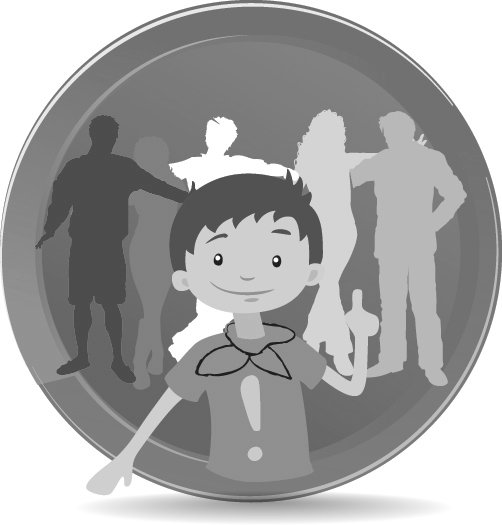 41ZelfbeeldZelfbeeldToelichtingWie ben ik? Zelfbeeld en zelfreflectie. Wie ben ik in vergelijking met de rest? Bevers  zijn nog heel erg op zichzelf gericht. Naarmate jeugdleden ouder worden neemt hun bewustzijn toe. Waar sta ik in mijn omgeving? En waar staan anderen? ToelichtingWie ben ik? Zelfbeeld en zelfreflectie. Wie ben ik in vergelijking met de rest? Bevers  zijn nog heel erg op zichzelf gericht. Naarmate jeugdleden ouder worden neemt hun bewustzijn toe. Waar sta ik in mijn omgeving? En waar staan anderen? ToelichtingWie ben ik? Zelfbeeld en zelfreflectie. Wie ben ik in vergelijking met de rest? Bevers  zijn nog heel erg op zichzelf gericht. Naarmate jeugdleden ouder worden neemt hun bewustzijn toe. Waar sta ik in mijn omgeving? En waar staan anderen? Omschrijving Scouts zijn gevoelig voor hun leeftijdsgenoten en hun positie in de groep - sociale afkeuring / instemming is belangrijk (peerpressure). Ook andere modellen, bijvoorbeeld idolen, hebben grote invloed. De lichamelijke ontwikkeling gaat snel, ze worden zich bewust van hun eigen seksualiteit. Daarnaast krijgen ze inzicht in waar ze wel of niet goed in zijn. Omschrijving Scouts zijn gevoelig voor hun leeftijdsgenoten en hun positie in de groep - sociale afkeuring / instemming is belangrijk (peerpressure). Ook andere modellen, bijvoorbeeld idolen, hebben grote invloed. De lichamelijke ontwikkeling gaat snel, ze worden zich bewust van hun eigen seksualiteit. Daarnaast krijgen ze inzicht in waar ze wel of niet goed in zijn. Omschrijving Scouts zijn gevoelig voor hun leeftijdsgenoten en hun positie in de groep - sociale afkeuring / instemming is belangrijk (peerpressure). Ook andere modellen, bijvoorbeeld idolen, hebben grote invloed. De lichamelijke ontwikkeling gaat snel, ze worden zich bewust van hun eigen seksualiteit. Daarnaast krijgen ze inzicht in waar ze wel of niet goed in zijn. ScoutsScoutsIdentiteitIdentiteit42GroepGroepToelichtingSpecifieke groeps- en speltak eigen dingen, thema, eigen stijl, tradities. Waar jongere jeugdleden vooral meedoen met deze tradities zijn oudere jeugdleden zich bewust van de achtergronden en kunnen ze deze tradities ook zelf invullen / vormgeven. ToelichtingSpecifieke groeps- en speltak eigen dingen, thema, eigen stijl, tradities. Waar jongere jeugdleden vooral meedoen met deze tradities zijn oudere jeugdleden zich bewust van de achtergronden en kunnen ze deze tradities ook zelf invullen / vormgeven. ToelichtingSpecifieke groeps- en speltak eigen dingen, thema, eigen stijl, tradities. Waar jongere jeugdleden vooral meedoen met deze tradities zijn oudere jeugdleden zich bewust van de achtergronden en kunnen ze deze tradities ook zelf invullen / vormgeven. Omschrijving Scouts geven hun eigen identiteit vorm aan de hand van subgroepnamen, een eigen vlag, yell of lied. Hechtere sociale groepen, bijvoorbeeld een subgroep, zijn heel belangrijk. Scouts herkennen de verschillen tussen hun eigen groep en andere (Scouting)groepen en handelen hier ook naar. Omschrijving Scouts geven hun eigen identiteit vorm aan de hand van subgroepnamen, een eigen vlag, yell of lied. Hechtere sociale groepen, bijvoorbeeld een subgroep, zijn heel belangrijk. Scouts herkennen de verschillen tussen hun eigen groep en andere (Scouting)groepen en handelen hier ook naar. Omschrijving Scouts geven hun eigen identiteit vorm aan de hand van subgroepnamen, een eigen vlag, yell of lied. Hechtere sociale groepen, bijvoorbeeld een subgroep, zijn heel belangrijk. Scouts herkennen de verschillen tussen hun eigen groep en andere (Scouting)groepen en handelen hier ook naar. ScoutsScoutsIdentiteitIdentiteit43LevensovertuigingLevensovertuigingToelichtingZingeving en geloof. Waar jongere jeugdleden meedoen met wat hen wordt voorgedaan, worden oudere jeugdleden zich bewust van verschillen in opvattingen omtrent zingeving / geloof. Ze leren hierin hun eigen keuzes en afwegingen te maken. ToelichtingZingeving en geloof. Waar jongere jeugdleden meedoen met wat hen wordt voorgedaan, worden oudere jeugdleden zich bewust van verschillen in opvattingen omtrent zingeving / geloof. Ze leren hierin hun eigen keuzes en afwegingen te maken. ToelichtingZingeving en geloof. Waar jongere jeugdleden meedoen met wat hen wordt voorgedaan, worden oudere jeugdleden zich bewust van verschillen in opvattingen omtrent zingeving / geloof. Ze leren hierin hun eigen keuzes en afwegingen te maken. Omschrijving Scouts worden zich bewust van het feit dat mensen verschillend met zingeving / geloof omgaan. Ze leren elkaar hierin te respecteren en ook rekening te houden met elkaar. Daarnaast kunnen scouts aspecten van levensbeschouwing koppelen aan de normen en waarden / code van Scouting. Ze zijn op de hoogte van het belang van kampregels. Scouts zijn zich bewust van de achtergronden wat betreft verschillen in wat mensen denken of geloven. Omschrijving Scouts worden zich bewust van het feit dat mensen verschillend met zingeving / geloof omgaan. Ze leren elkaar hierin te respecteren en ook rekening te houden met elkaar. Daarnaast kunnen scouts aspecten van levensbeschouwing koppelen aan de normen en waarden / code van Scouting. Ze zijn op de hoogte van het belang van kampregels. Scouts zijn zich bewust van de achtergronden wat betreft verschillen in wat mensen denken of geloven. Omschrijving Scouts worden zich bewust van het feit dat mensen verschillend met zingeving / geloof omgaan. Ze leren elkaar hierin te respecteren en ook rekening te houden met elkaar. Daarnaast kunnen scouts aspecten van levensbeschouwing koppelen aan de normen en waarden / code van Scouting. Ze zijn op de hoogte van het belang van kampregels. Scouts zijn zich bewust van de achtergronden wat betreft verschillen in wat mensen denken of geloven. ScoutsScoutsVeilig en gezondVeilig en gezond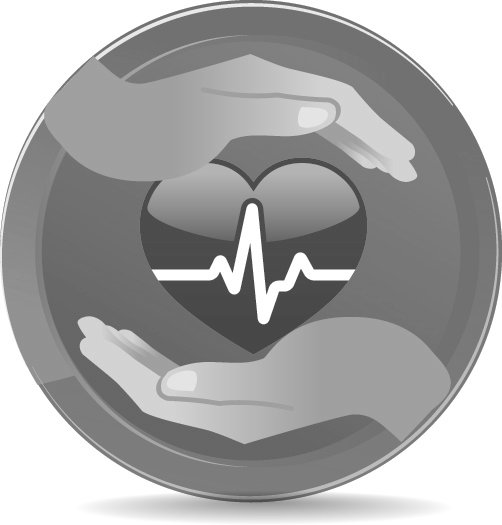 44Koken / voedingKoken / voedingToelichtingWeekmenu, verantwoord koken en eten en omgaan met afval. Naarmate jeugdleden ouder worden neemt de begeleiding af en zijn ze ook in staat om moeilijkere / meer uitgebreide gerechten en maaltijden klaar te maken, ook voor meer grote(re) aantallen.ToelichtingWeekmenu, verantwoord koken en eten en omgaan met afval. Naarmate jeugdleden ouder worden neemt de begeleiding af en zijn ze ook in staat om moeilijkere / meer uitgebreide gerechten en maaltijden klaar te maken, ook voor meer grote(re) aantallen.ToelichtingWeekmenu, verantwoord koken en eten en omgaan met afval. Naarmate jeugdleden ouder worden neemt de begeleiding af en zijn ze ook in staat om moeilijkere / meer uitgebreide gerechten en maaltijden klaar te maken, ook voor meer grote(re) aantallen.Omschrijving Scouts doen zelfstandig boodschappen en bereiden zelf een maaltijd voor (voor de hele ploeg). Scouts weten hoe je een gezonde maaltijd samen kunt stellen en zijn op de hoogte van de gevolgen van ongezond eten. Omschrijving Scouts doen zelfstandig boodschappen en bereiden zelf een maaltijd voor (voor de hele ploeg). Scouts weten hoe je een gezonde maaltijd samen kunt stellen en zijn op de hoogte van de gevolgen van ongezond eten. Omschrijving Scouts doen zelfstandig boodschappen en bereiden zelf een maaltijd voor (voor de hele ploeg). Scouts weten hoe je een gezonde maaltijd samen kunt stellen en zijn op de hoogte van de gevolgen van ongezond eten. ScoutsScoutsVeilig en gezondVeilig en gezond45HygiëneHygiëneToelichtingPersoonlijke zorg en zorg voor een schone leefomgeving. Jeugdleden worden steeds zelfstandiger in hun persoonlijke verzorging en leren hier ook in hun omgeving rekening mee te houden (voedsel, gebouw, etc). ToelichtingPersoonlijke zorg en zorg voor een schone leefomgeving. Jeugdleden worden steeds zelfstandiger in hun persoonlijke verzorging en leren hier ook in hun omgeving rekening mee te houden (voedsel, gebouw, etc). ToelichtingPersoonlijke zorg en zorg voor een schone leefomgeving. Jeugdleden worden steeds zelfstandiger in hun persoonlijke verzorging en leren hier ook in hun omgeving rekening mee te houden (voedsel, gebouw, etc). Omschrijving Scouts zijn zich bewust van hygiëne en letten op zaken als voedselhygiëne en een schone omgeving op kamp. Ze zijn zich bewust van de achterliggende redenen. Scouts houden het eigen lokaal schoon evenals toilet en keukenruimten. Omschrijving Scouts zijn zich bewust van hygiëne en letten op zaken als voedselhygiëne en een schone omgeving op kamp. Ze zijn zich bewust van de achterliggende redenen. Scouts houden het eigen lokaal schoon evenals toilet en keukenruimten. Omschrijving Scouts zijn zich bewust van hygiëne en letten op zaken als voedselhygiëne en een schone omgeving op kamp. Ze zijn zich bewust van de achterliggende redenen. Scouts houden het eigen lokaal schoon evenals toilet en keukenruimten. ScoutsScoutsVeilig en gezondVeilig en gezond46VeiligheidVeiligheidToelichtingVeiligheid is een aspect waar je bij iedere activiteit rekening mee moet houden.  Jongere jeugdleden volgen vooral de regels op omtrent veiligheid, terwijl oudere jeugdleden de achtergronden van bepaalde regels kennen en hier ook op in kunnen spelen. Ook de manier waarop je je gedraagt komt aan bod. De omgeving waarop dit betrekking heeft breidt zich uit naarmate jeugdleden ouder worden.  ToelichtingVeiligheid is een aspect waar je bij iedere activiteit rekening mee moet houden.  Jongere jeugdleden volgen vooral de regels op omtrent veiligheid, terwijl oudere jeugdleden de achtergronden van bepaalde regels kennen en hier ook op in kunnen spelen. Ook de manier waarop je je gedraagt komt aan bod. De omgeving waarop dit betrekking heeft breidt zich uit naarmate jeugdleden ouder worden.  ToelichtingVeiligheid is een aspect waar je bij iedere activiteit rekening mee moet houden.  Jongere jeugdleden volgen vooral de regels op omtrent veiligheid, terwijl oudere jeugdleden de achtergronden van bepaalde regels kennen en hier ook op in kunnen spelen. Ook de manier waarop je je gedraagt komt aan bod. De omgeving waarop dit betrekking heeft breidt zich uit naarmate jeugdleden ouder worden.  Omschrijving Scouts leren zorg te dragen voor hun eigen veiligheid, bijvoorbeeld rondom vuur, pionierobject, hakken / zagen of een avondtocht (reflecterend hesje). Bij een brandweeroefening ontdekken ze: wat moet je doen en waar moet je op letten? Ze maken gebruik van gereedschappen bij het onderhoud van hun vlet. Rondom het water weten ze: waar mag ik zwemmen en wat is de invloed van het weer op de veiligheid? Scouts werken volgens het samen uit-samen thuis principe.Omschrijving Scouts leren zorg te dragen voor hun eigen veiligheid, bijvoorbeeld rondom vuur, pionierobject, hakken / zagen of een avondtocht (reflecterend hesje). Bij een brandweeroefening ontdekken ze: wat moet je doen en waar moet je op letten? Ze maken gebruik van gereedschappen bij het onderhoud van hun vlet. Rondom het water weten ze: waar mag ik zwemmen en wat is de invloed van het weer op de veiligheid? Scouts werken volgens het samen uit-samen thuis principe.Omschrijving Scouts leren zorg te dragen voor hun eigen veiligheid, bijvoorbeeld rondom vuur, pionierobject, hakken / zagen of een avondtocht (reflecterend hesje). Bij een brandweeroefening ontdekken ze: wat moet je doen en waar moet je op letten? Ze maken gebruik van gereedschappen bij het onderhoud van hun vlet. Rondom het water weten ze: waar mag ik zwemmen en wat is de invloed van het weer op de veiligheid? Scouts werken volgens het samen uit-samen thuis principe.ScoutsScoutsVeilig en gezondVeilig en gezond47EHBOEHBOToelichtingKennis en toepassing van EHBO. Naarmate jeugdleden ouder worden, kunnen zij meer handelingen van EHBO toepassen. Vanaf het moment dat een jeugdlid een telefoon kunnen gebruiken, kunnen ze 112 bellen. Ze leren wanneer ze moeten bellen en dat dit geen spelletje is. Hoe ouder ze worden, hoe vollediger een jeugdlid een melding doet.ToelichtingKennis en toepassing van EHBO. Naarmate jeugdleden ouder worden, kunnen zij meer handelingen van EHBO toepassen. Vanaf het moment dat een jeugdlid een telefoon kunnen gebruiken, kunnen ze 112 bellen. Ze leren wanneer ze moeten bellen en dat dit geen spelletje is. Hoe ouder ze worden, hoe vollediger een jeugdlid een melding doet.ToelichtingKennis en toepassing van EHBO. Naarmate jeugdleden ouder worden, kunnen zij meer handelingen van EHBO toepassen. Vanaf het moment dat een jeugdlid een telefoon kunnen gebruiken, kunnen ze 112 bellen. Ze leren wanneer ze moeten bellen en dat dit geen spelletje is. Hoe ouder ze worden, hoe vollediger een jeugdlid een melding doet.Omschrijving Scouts kunnen (als ze dit nog niet op school hebben gehad) een jeugd- EHBO diploma A (en B) halen. Ze weten waar in hun omgeving belangrijke veiligheidspunten zijn (politie, brandweer, ziekenhuis, enz). Scouts passen simpele EHBO toe, bijvoorbeeld bij veel voorkomende zaken als prikken door een brandnetel, insecten- en tekenbeten en schaaf- en snijwonden. Ze kunnen een melding doen bij 112. Omschrijving Scouts kunnen (als ze dit nog niet op school hebben gehad) een jeugd- EHBO diploma A (en B) halen. Ze weten waar in hun omgeving belangrijke veiligheidspunten zijn (politie, brandweer, ziekenhuis, enz). Scouts passen simpele EHBO toe, bijvoorbeeld bij veel voorkomende zaken als prikken door een brandnetel, insecten- en tekenbeten en schaaf- en snijwonden. Ze kunnen een melding doen bij 112. Omschrijving Scouts kunnen (als ze dit nog niet op school hebben gehad) een jeugd- EHBO diploma A (en B) halen. Ze weten waar in hun omgeving belangrijke veiligheidspunten zijn (politie, brandweer, ziekenhuis, enz). Scouts passen simpele EHBO toe, bijvoorbeeld bij veel voorkomende zaken als prikken door een brandnetel, insecten- en tekenbeten en schaaf- en snijwonden. Ze kunnen een melding doen bij 112. ScoutsScoutsVeilig en gezondVeilig en gezond48MiddelengebruikMiddelengebruikToelichtingGebruik van alcohol en drugs. Bevers en welpen leren dat ze geen alcohol of drugs mogen gebruiken, terwijl oudere jeugdleden zich bewust worden van de effecten / gevaren en weten hoe hiermee om te gaan. Tijdens het Scoutingspel besteed je bij bevers / welpen geen aandacht aan het gebruik van middelen, bij de oudere speltakken doe je dat wel. ToelichtingGebruik van alcohol en drugs. Bevers en welpen leren dat ze geen alcohol of drugs mogen gebruiken, terwijl oudere jeugdleden zich bewust worden van de effecten / gevaren en weten hoe hiermee om te gaan. Tijdens het Scoutingspel besteed je bij bevers / welpen geen aandacht aan het gebruik van middelen, bij de oudere speltakken doe je dat wel. ToelichtingGebruik van alcohol en drugs. Bevers en welpen leren dat ze geen alcohol of drugs mogen gebruiken, terwijl oudere jeugdleden zich bewust worden van de effecten / gevaren en weten hoe hiermee om te gaan. Tijdens het Scoutingspel besteed je bij bevers / welpen geen aandacht aan het gebruik van middelen, bij de oudere speltakken doe je dat wel. Omschrijving Scouts leren onderscheid maken in verschillende soorten drugs / alcohol en kennen de effecten van het gebruik ervan.  Tijdens een (kamp-)aandacht kan aandacht geschonken worden aan het onderwerp middelengebruik en meeloopgedrag.Omschrijving Scouts leren onderscheid maken in verschillende soorten drugs / alcohol en kennen de effecten van het gebruik ervan.  Tijdens een (kamp-)aandacht kan aandacht geschonken worden aan het onderwerp middelengebruik en meeloopgedrag.Omschrijving Scouts leren onderscheid maken in verschillende soorten drugs / alcohol en kennen de effecten van het gebruik ervan.  Tijdens een (kamp-)aandacht kan aandacht geschonken worden aan het onderwerp middelengebruik en meeloopgedrag.ScoutsScoutsVeilig en gezondVeilig en gezond49Omgaan met elkaarOmgaan met elkaarToelichtingIntimiteit; hoe ga je om met anderen? Wat is je eigen rol hierin en hoe wil je dat anderen met jou omgaan? Normen en waarden.  Bevers zijn nog vooral met zichzelf bezig, terwijl oudere jeugdleden zich meer bewust zijn van hun positie in een groep. Ze kunnen zich steeds meer inleven in anderen en leren welk effect hun gedrag op anderen kan hebben. Dit is bijvoorbeeld het geval bij pesten. ToelichtingIntimiteit; hoe ga je om met anderen? Wat is je eigen rol hierin en hoe wil je dat anderen met jou omgaan? Normen en waarden.  Bevers zijn nog vooral met zichzelf bezig, terwijl oudere jeugdleden zich meer bewust zijn van hun positie in een groep. Ze kunnen zich steeds meer inleven in anderen en leren welk effect hun gedrag op anderen kan hebben. Dit is bijvoorbeeld het geval bij pesten. ToelichtingIntimiteit; hoe ga je om met anderen? Wat is je eigen rol hierin en hoe wil je dat anderen met jou omgaan? Normen en waarden.  Bevers zijn nog vooral met zichzelf bezig, terwijl oudere jeugdleden zich meer bewust zijn van hun positie in een groep. Ze kunnen zich steeds meer inleven in anderen en leren welk effect hun gedrag op anderen kan hebben. Dit is bijvoorbeeld het geval bij pesten. Omschrijving Scouts kunnen zich al goed verplaatsen in een ander. Ze weten welk effect bepaald gedrag op de ander kan hebben en kennen de correcte sociale omgangsvormen. Scouts weten dat je respect voor jezelf en elkaar hebt. In de ploeg leren ze in overleg tot een besluit te komen. De ploegleider kan dit besluit uitleggen aan anderen. Scouts bevinden zich in de puberteit, wat ook op het gebied van seksualiteit veranderingen met zich meebrengt. Ze zijn zich bewust van de manier waarop je hier (met elkaar) mee omgaat en van de gevolgen / effecten die pesten op iemand kunnen hebben. Ze herkennen een situatie waarin iemand gepest wordt.Omschrijving Scouts kunnen zich al goed verplaatsen in een ander. Ze weten welk effect bepaald gedrag op de ander kan hebben en kennen de correcte sociale omgangsvormen. Scouts weten dat je respect voor jezelf en elkaar hebt. In de ploeg leren ze in overleg tot een besluit te komen. De ploegleider kan dit besluit uitleggen aan anderen. Scouts bevinden zich in de puberteit, wat ook op het gebied van seksualiteit veranderingen met zich meebrengt. Ze zijn zich bewust van de manier waarop je hier (met elkaar) mee omgaat en van de gevolgen / effecten die pesten op iemand kunnen hebben. Ze herkennen een situatie waarin iemand gepest wordt.Omschrijving Scouts kunnen zich al goed verplaatsen in een ander. Ze weten welk effect bepaald gedrag op de ander kan hebben en kennen de correcte sociale omgangsvormen. Scouts weten dat je respect voor jezelf en elkaar hebt. In de ploeg leren ze in overleg tot een besluit te komen. De ploegleider kan dit besluit uitleggen aan anderen. Scouts bevinden zich in de puberteit, wat ook op het gebied van seksualiteit veranderingen met zich meebrengt. Ze zijn zich bewust van de manier waarop je hier (met elkaar) mee omgaat en van de gevolgen / effecten die pesten op iemand kunnen hebben. Ze herkennen een situatie waarin iemand gepest wordt.